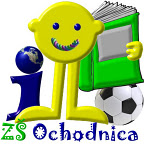 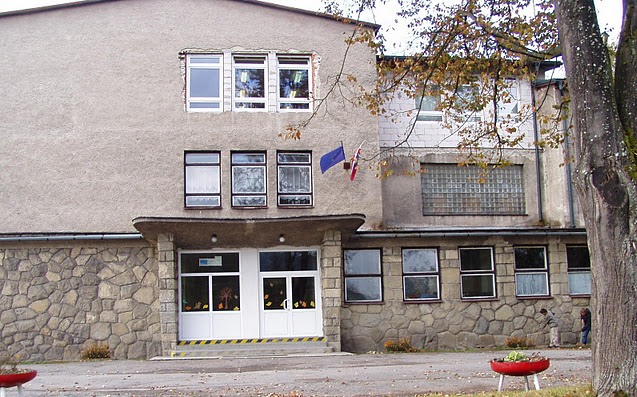 Základná škola, Ochodnica 19, Ochodnica 023 35Školský vzdelávací program „Učenie podporuje ducha, šport posilňuje telo“Predkladá:					RNDr. Edita Brisudová			    riaditeľka školy				ZŠ Ochodnica 19PEDAGOGICKÁ RADAPrerokovanév Pedagogickej rade ZŠ Ochodnicadňa ..............................					     	     ..............................................	Záver z pedagogickej rady:					       RNDr. Edita Brisudová Pedagogická rada ZŠ Ochodnica 19			     	              riaditeľka školyberie na vedomie						              Školský vzdelávací program 							„Učenie podporuje ducha , šport posilňuje telo“			    ................................................ZŠ Ochodnica19							Mgr. Erika HažikováV Ochodnici  dňa .......................                                                              zástupca zamestnancovRADA ŠKOLYPrerokovanév Rade školy pri ZŠ Ochodnicadňa .................................Vyjadrenie rady školy:Rada školy pri ZŠ Ochodnicaberie na vedomiea odporúča zriaďovateľovi Ochodnicas c h v á l i ťŠkolský vzdelávací program 				  	       ................................................„Učenie podporuje ducha, šport posilňuje telo“			        Mgr. Katarína GocoliakováZŠ Ochodnica 19 						          predseda Rady školy pri ZŠ V Ochodnici dňa........................				        ZRIAĎOVATEĽZriaďovateľ ZŠ Ochodnica 19, Obec OchodnicaStanovisko zriaďovateľa:Zriaďovateľ ZŠ Ochodnica 19, Obec Ochodnicas c h v a ľ u j eŠkolský vzdelávací program „Učenie podporuje ducha, šport posilňuje telo“ZŠ Ochodnica 19 V Ochodnici dňa ........................	........................................................		      Radoslav Ďuroška    	                    starosta obceVypracovala:  RNDr. Edita BrisudováZákladné identifikačné údaje o škole Názov ŠVP:	Štátny vzdelávací program primárne vzdelávanie – 1. stupeň základnej školy - Konsolidované znenie	Štátny vzdelávací program nižšie stredne vzdelávanie – 2. stupeň základnej školy-  Konsolidované znenieNázov ŠkVP:	„Učenie podporuje ducha, šport posilňuje telo“Stupeň vzdelania:		ISCED 1 – primárne vzdelávanieISCED 2 -  nižšie stredné vzdelávanieDĺžka štúdia:  	  		ISCED 1:	4 roky,  ISCED 2:	5 rokovForma štúdia: 	  		dennáVyučovací jazyk: 	  	slovenskýDruh školy: 		  	štátnaIČO:				37812068DIČO:				2021681068Vedúci zamestnanci školy:1	Východiská a podkladyŠkVP je vypracovaný v zmysle platnej legislatívy a predpisov:Zákon č. 245/2008 Z. z. o výchove a vzdelávaní (školský zákon) a o zmene a doplnení niektorých zákonov v znení neskorších predpisov.Zákon č. 596/2003 Z. z. o štátnej správe v školstve a školskej samospráve a o zmene a doplnení niektorých zákonov v znení neskorších predpisov (§ 5 ods. 2 písm. b), ods. 7 písm. c).Štátny vzdelávací program primárne vzdelávanie – 1. stupeň základnej školy - Konsolidované znenie.Štátny vzdelávací program nižšie stredne vzdelávanie – 2. stupeň základnej školy-  Konsolidované znenie.Inovovaný štátny vzdelávací program pre 1. stupeň základnej školy v Slovenskej republike, ISCED 1 – primárne vzdelávanie + prílohy.Inovovaný štátny vzdelávací program pre 2. stupeň základnej školy v Slovenskej republike, ISCED 2 – nižšie sekundárne vzdelávanie + prílohy.Vzorový Školský vzdelávací program pre 1. stupeň ZŠ –ISCED 1.Vzorový Školský vzdelávací program pre 2. stupeň ZŠ –ISCED 2.Metodické usmernenie: Tvorba inovovaného školského vzdelávacieho programu.Metodika tvorby Inovovaného školského vzdelávacieho programu.Metodický pokyn č. 22/2011-R z 1. mája 2011 na hodnotenie a klasifikáciu žiakov základnej školy + prílohy.Koncepcia rozvoja základnej školy. Vyhodnotenie plnenia plánov práce jednotlivých metodických združení a predmetových komisií.Informácia o činnosti Rady školy pri ZŠ Ochodnica 19.2	Ciele výchovy a vzdelávaniaŠkVP ZŠ Ochodnica 19 je vypracovaný v súlade s princípmi a cieľmi výchovy a vzdelávania školského zákona.Výchova a vzdelávanie na našej škole je založené na všeobecných princípoch:bezplatnosť vzdelania v základných školách štátnych,zákaz všetkých foriem diskriminácie a obzvlášť segregácie,rovnoprávnosť prístupu k výchove a vzdelávaniu so zohľadnením výchovnovzdelávacích potrieb jednotlivca a jeho spoluzodpovednosti za svoje vzdelávanie,inkluzívne vzdelávanie,rovnocennosť a neoddeliteľnosť výchovy a vzdelávania vo výchovno-vzdelávacom procese - nová stratégia výučby – znížený dôraz na obsah vzdelávania, zvýšenie dôrazu na požadované kompetencie a výsledky vzdelávania,pripravenosť na celoživotné vzdelávanie,podpora autonómie a zodpovednosti škôl, plurality vzdelávacieho prostredia,rozvoj slobodnej voľby, individuality každého jednotlivca v súlade s možnosťami výchovno-vzdelávacej sústavy,príprava na zodpovedný život v slobodnej spoločnosti v duchu porozumenia a znášanlivosti, rovnosti muža a ženy, priateľstva medzi národmi, národnostnými a etnickými skupinami a náboženskej tolerancie,dôraz na vyvážený rozvoj všetkých stránok osobnosti dieťaťa a žiaka v školskom vzdelávaní,dôraz na široký profil absolventa,dôraz na požadované kľúčové kompetencie, na osobnosť žiaka,posilnenie výchovnej stránky VVP prostredníctvom všetkých vyučovacích predmetov, ale aj špecifickými výchovnými zamestnaniami zameranými na rozvoj citov a emócií, motivácie 
a záujmov, socializácie a komunikácie, na sebakontrolu a sebariadenie, na mravné hodnoty 
a tvorivosť,zdokonaľovania procesu výchovy a vzdelávania podľa výsledkov dosiahnutých v oblasti vedy, výskumu a vývoja,rozvoj progresívnych spôsobov konštrukcie obsahu vzdelávania,základná úroveň stanovená pre všetkých absolventov,pedagogická autonómia školy, variabilita vzdelávacích programov na úrovni školy, pluralitné vzdelávacie prostredie,posilnenie odbornej a pedagogickej zodpovednosti a autonómie učiteľov vzhľadom k výsledkom vzdelávania,kontrola a hodnotenie kvality výchovy a vzdelávania a kvality výchovno-vzdelávacej sústavy,skvalitnenie konkurenčného prostredia medzi školami,podpora manažérstva kvality vzdelávania v škole,podpora výchovného poradenstva v škole,poskytovanie podporným opatrením podľa katalógu podporných opatrení (ktorý vydáva ministerstvo školstva) potrebných na to, aby sa dieťa, žiak mohli plnohodnotne aktívne zapájať do výchovy 
a vzdelávania a rozvíjať svoje vedomosti, zručnosti a schopnosti na základe rovnosti príležitostí 
a rešpektovania ich výchovno-vzdelávacích potrieb a individuálnych osobitostí,  v súlade s princípmi inkluzívneho vzdelávania.prispôsobovanie všeobecného a vzdelávania požiadavkám jednotného európskeho trhu práce,integrácia do výchovno-vzdelávacej sústavy SR, do európskeho vzdelávacieho priestoru so zreteľom na vlastné skúsenosti a tradície,zákaz poskytovania alebo sprístupňovania informácií alebo zneužívania informačných prostriedkov, ktoré by mohli viesť k narušovaniu mravnosti alebo k podnecovaniu k národnostnej, rasovej a etnickej nenávisti alebo k ďalším formám intolerancie,rovnoprávnosť postavenia školy medzi školami a ŠZ bez rozdielu zriaďovateľa, rovnocennosť vzdelania získaného v škole so vzdelaním získaným v štátnych, cirkevných a súkromných školách,zákaz používania všetkých foriem telesných trestov a sankcií vo VVP.Cieľom výchovy a vzdelávania na našej škole je umožniť dieťaťu alebo žiakovi:získať vzdelanie podľa školského zákona,získať kompetencie v oblasti komunikačných schopností, využívania digitálnych technológií, komunikácie v štátnom jazyku, cudzom jazyku,získať kompetencie najmä v oblasti prírodných vied, humanitných vied, technických vied, matematickej gramotnosti, finančnej gramotnosti, čitateľskej gramotnosti, pohybu a zdravia, kompetencie k celoživotnému učeniu, sociálne kompetencie, umelecké kompetencie, občianske kompetencie a podnikateľské schopnosti,3.	ovládať anglický jazyk a aspoň  jeden ďalší cudzí jazyk a vedieť ich používať,4.	naučiť správne identifikovať a analyzovať problémy a navrhovať ich riešenia a vedieť ich riešiť,5.	rozvíjať manuálne zručnosti, tvorivé, umelecké psychomotorické schopnosti, aktuálne poznatky 
a pracovať s nimi na praktických cvičeniach v oblastiach súvisiacich s nadväzujúcim vzdelávaním alebo s aktuálnymi požiadavkami na trhu práce,6.	posilňovať úctu k rodičom a ostatným osobám, ku kultúrnym a náhodným hodnotám a tradíciám štátu, ktorého je občanom, k štátnemu jazyku, k materinskému jazyku a k svojej vlastnej kultúre,7.	získať a posilňovať úctu k ľudským právam a základným slobodám a zásadám ustanoveným v Dohovore o ochrane ľudských práv a základných slobôd, ako aj úctu k zákonom a osobitne vzťah k prevencii a zamedzeniu vzniku a šírenia kriminality a inej protispoločenskej činnosti,pripraviť sa na zodpovedný život v slobodnej spoločnosti, v duchu porozumenia a znášanlivosti, rovnosti muža a ženy, priateľstva medzi národmi, národnostnými a etnickými skupinami 
a náboženskej tolerancie,naučiť a rozvíjať a kultivovať svoju osobnosť a celoživotne sa vzdelávať, pracovať v skupine 
a preberať na sebazodpovednosť, ako aj úctu k zákonom a osobitne vzťah k prevencii a zamedzeniu vzniku a šírenia kriminality a inej protispoločenskej činnosti,naučiť sa kontrolovať a regulovať svoje správanie, starať sa a chrániť svoje zdravie vrátane zdravej výživy a životné prostredie a rešpektovať všeľudské etické hodnoty,získať všetky informácie o právach dieťaťa a spôsobilosť na ich uplatňovanie.Všeobecné ciele výchovy a vzdelávaniaCiele výchovy a vzdelávania sú spoločným základom pre konkretizované predmetové ciele 
a špecifické ciele prierezových tém, ktoré sa napĺňajú vzdelávaním.Na 1. stupni sa vyvážene venuje pozornosť kognitívnym a intelektuálnym aspektom vzdelávania 
a rovnocenne aj sociálnemu a emocionálnemu rozvoju žiakov, čo sa premieta do všeobecných cieľov vzdelávania:vytvárať u žiakov 2základy gramotností prostredníctvom rozvíjania kľúčových kompetencií; poskytovať každému žiakovi mnohostranné možnosti na vlastné objavovanie a skúmanie najbližšieho sociálneho, prírodného a kultúrneho prostredia; viesť žiakov k poznávaniu a postupnému využívaniu svojich individuálnych predpokladov 
a efektívnych spôsobov vlastného učenia sa; rozvíjať kognitívne schopnosti žiakov aktívnym riešením problémov samostatne aj v skupinách 
a vytvoriť tak u nich základy pre tvorivé a kritické myslenie; rozvíjať sociálne kompetencie a podporovať prosociálne správanie žiakov; viesť žiakov k zodpovednému aktívnemu prístupu k ochrane a upevňovaniu svojho zdravia; viesť žiakov k uplatňovaniu svojich práv, plneniu svojich povinností a rešpektovaniu práv iných ľudí. Na 2. stupni je vo vzdelávaní potrebné najmä:rozvíjať u žiakov funkčnú gramotnosť 2 a kritické myslenie; umožňovať každému žiakovi 3 v rámci výučby nadobúdanie kompetencií vlastnou činnosťou 
a aktivitami zameranými aj na objavovanie a vytváranie nových významov; motivovať žiakov k zodpovednosti a záujmu o vlastné vzdelávacie výsledky prostredníctvom ich aktívneho zapojenia do procesu vzdelávania; viesť žiakov k využívaniu efektívnych stratégií učenia sa (učiť sa učiť); poskytovať každému žiakovi príležitosť objaviť a rozvinúť svoje schopnosti v súlade s reálnymi možnosťami, aby tak získal podklad pre optimálne rozhodnutie o svojom ďalšom vzdelávaní; sprostredkovať dostatok príležitostí na osobnostný rozvoj každého žiaka; rozvíjať u žiakov sociálne kompetencie s dôrazom na kultivovanú komunikáciu a spoluprácu; viesť žiakov k uplatňovaniu svojich práv, plneniu svojich povinností a rešpektovaniu práv iných ľudí. 3	Všeobecná charakteristika školy3.1	Charakteristika školy Základná škola, Ochodnica 19 je plnoorganizovaná základná škola, s právnou subjektivitou, ktorej zriaďovateľom je obec Ochodnica. Má deväť ročníkov, člení sa na prvý stupeň (prvý až štvrtý ročník) 
a druhý stupeň (piaty až deviaty ročník). Súčasťou školy je školský klub detí (ŠKD), školská jedáleň (ŠJ) a centrum voľného času (CVČ). Základná škola sa nachádza v obci Ochodnica, v pokojnom, nehlučnom prostredí, s dobrou dostupnosťou (v blízkosti je vlaková i autobusová zastávka). 3.2	Veľkosť školy Základná škola patrí medzi najstaršie školy okresu Kysucké Nové Mesto. Bola postavená v roku 1955 a jej kapacita je 330 žiakov V školskom roku 2023/2024 bude navštevovať školu 158 žiakov. Na prvom stupni sa v štyroch triedach bude učiť 52 žiakov a na druhom v šiestich triedach 106 žiakov. Priemerný počet na triedu je 16 žiakov. Do ŠKD je prihlásených 42 detí, do troch oddelení (z toho jedno oddelenie - ranný klub). Predbežný záujem na záujmovú činnosť do CVČ je 190 – 195 detí .	Prvý stupeň				Druhý stupeň	1.ročník – 1 trieda			5.ročník – 1 trieda	2.ročník – 1 trieda			6.ročník – 1 trieda	3.ročník – 1 trieda			7.ročník – 1 triedy	4.ročník – 1 trieda			8.ročník – 1 trieda						9.ročník – 2 triedyHlavná budova základnej školy je dvojposchodová. Je v nej 10 kmeňových učební, odborné učebne (počítačová, jazyková, učebňa techniky), knižnica (v kmeňovej učebni), telocvičňa, učebňa pre ŠKD (jedno oddelenie a ranný klub je v kmeňovej triede), päť kabinetov, kancelária THP zamestnanca a vedúcej ŠJ, zborovňa, riaditeľňa. V budove je aj školská jedáleň so školskou kuchyňou, kotolňa, sklady. Vo vedľajšej budove je drevodielňa a sklad uhlia.3.3	Charakteristika žiakovŠkolu navštevujú žiaci z Ochodnice a spádovej obce Dunajov. Podiel žiakov so spádovej obce Dunajov sa znižuje. Zvyšuje sa počet žiakov so ŠVVP, ktorí sú začlenení do bežných tried. Organizácia vyučovacieho dňa je skoordinovaná tak, aby vyhovovala aj dochádzajúcim žiakom.	V škole je evidovaných 22 žiakov so ŠVVP (prevažne poruchy aktivity a pozornosti). Žiakom so ŠVVP sa venuje školský špeciálny pedagóg, pedagogickí asistenti učiteľa, školský podporný tím.3.4	Charakteristika pedagogického zboru Pedagogický zbor tvoria pedagogickí zamestnanci. Kvalifikovaných pedagogických zamestnancov je 20, z toho dvaja vychovávatelia, traja pedagogickí asistenti, jeden školský špeciálny pedagóg (20 PZ). Všetci pedagogickí zamestnanci spĺňajú kvalifikačné predpoklady na výkon činnosti, napriek tomu niektoré predmety (občianska náuka, informatika,...) sa vyučujú neodborne.V škole pôsobia výchovný a kariérový poradca a koordinátori (popri činnosti pedagogických zamestnancov): školský digitálny koordinátor, koordinátor pre výchovu a vzdelávanie, koordinátor: Zdravej školy, finančnej gramotnosti, čitateľskej gramotnosti, IKT, školského parlamentu, voľnočasových aktivít, primárnej prevencie, environmentálnej výchovy, multikultúrnej výchovy, mediálnej výchovy, regionálnej výchovy, dopravnej výchovy, ochrana zdravia a života, pre osobnostný a sociálny rozvoj, pre tvorbu projektov. Vzhľadom na väčší počet žiakov so špeciálnymi výchovno-vzdelávacími potrebami pracuje školský podporný tím (špeciálny pedagóg, výchovný poradca, koordinátori, pedagogickí asistenti, vedenie školy – viac príloha 2), využíva sa aj spolupráca s CPP. Poradnými orgánmi školy sú metodické združenia (1. st.), predmetové komisie (2. st.) 
a koordinačný tím. Vedenie základnej školy tvorí riaditeľka, zástupkyňa riaditeľky školy. Súčasťou koordinačného tímu je koordinátor pre výchovu a vzdelávanie, školský špeciálny pedagóg, výchovný poradca, koordinátor zdravej školy, voľného času a školského parlamentu. V širšom vedení školy pôsobia aj vedúci PK, MZ, školský digitálny koordinátor a predseda ZO OZ pri ZŠ. Pedagogický zbor sa postupne stabilizuje, prevažujú v ňom ženy, veková štruktúra je pestrá. Takmer všetky predmety sú vyučované odborne. 	Počet pedagogických zamestnancov podľa predmetov:		1. – 4. roč.	5 učiteľovSJL		2 učiteliaANJ		3 učiteliaNEJ		1 učiteľMAT		3 učiteliaFYZ		1 učiteľBIO		2 učiteliaCHEM		1 učiteľTECH		2 učiteliaINF		1 učiteľNAV		2 učiteliaDEJ 		2 učiteliaTSV		6 učiteľovHUV		5 učiteľovVYV		5 učiteľovVäčšina pedagogických zamestnancov absolvovala rôzne školenia v oblasti komunikácie, funkčnej gramotnosti s informačnými technológiami, modernizácie vyučovacieho procesu, vzdelávanie na rozvoj čitateľskej a finančnej gramotnosti žiakov a pod.. Aktualizačné vzdelávanie pedagogických zamestnancov je zamerané na inklúziu, komunikáciu, rozvoj prírodovednej, finančnej a technickej gramotnosti, multikultúrnu výchovu a rozvoj digitálnych zručností potrebných na realizovanie online formy dištančného vyučovania (aplikácia MS Teams a EduPage). Pedagogickí zamestnanci sa priebežne vzdelávajú, pracujú na svojom profesijnom raste v súlade s potrebami školy prostredníctvom vzdelávaní a projektov realizovaných MPC a v súlade s Plánom profesijného rozvoja PZ a OZ. K zamestnancom školy patria prevádzkoví zamestnanci: ekonómka školy, referentka pre personalistiku a mzdy, tri upratovačky, školník/kurič. V školskej jedálni pracuje vedúca školskej jedálne, jedna hlavná kuchárka, jedna kuchárka a jedna pomocná kuchárka. Poradenskú službu pre žiakov a rodičov z radov pedagogických zamestnancov zabezpečuje: výchovný poradca,školský špeciálny pedagóg, pedagogickí asistenti, správca IKT,koordinátori, napr.: primárnej prevencie, environmentálnej výchovy, dopravnej výchovy, výchovy k manželstvu a rodičovstvu,školský digitálny,pre výchovu a vzdelávanie,ochrany zdravia a zdravého životného štýlu, zdravej školy, školského vzdelávacieho programu,voľného času,ŠKD.3.5	Organizácia prijímacieho konania	Zápis žiakov do 1. ročníka základnej školy sa koná podľa organizačných pokynov daného školského roka, v zmysle legislatívy a VZN obce. Uskutočňuje sa v mesiaci apríl. Rodičia sú o dátume, čase a mieste konania zápisu informovaní formou oznamov, letákov umiestnených v priestoroch materskej školy, v priestoroch základnej školy, na vývesnej tabuli obce na webovom sídle školy, obce, miestnym rozhlasom. Zápis detí prebieha v príjemnej atmosfére pod vedením učiteliek 1. stupňa, školského špeciálneho pedagóga. Zápisu sa zúčastňuje aj zamestnanec CPP z Kysuckého Nového Mesta a učiteľky Materskej školy Ochodnica. Do školy sa prijímajú všetky deti z obce, ktoré dosiahli školskú zrelosť a školskú spôsobilosť. Škola prijíma aj detí zo susedných obcí, ak o to požiadajú ich rodičia a ak škola spĺňa podmienky na ich prijatie. Škola nemá špecifické požiadavky na prijatie nakoľko nemá triedy s rozšíreným vyučovaním predmetov.   O prijatí žiaka so špeciálnymi výchovno-vzdelávacími potrebami rozhoduje riaditeľka školy na základe písomnej žiadosti zákonného zástupcu a správy z diagnostického vyšetrenia vydanej zariadením poradenstva a prevencie, ktorá obsahuje návrh podporného opatrenia (PO) (viac k PO v prílohe č. 3). 3.6	Dlhodobé projekty a medzinárodná spolupráca školyMedzinárodná matematická súťaž  „KLOKAN“Projekt:Školy podporujúce zdravie – Zdravá škola,Coca cola – cup vo futbale,Európsky deň jazykov,Školské mlieko,Zelená škola,Ovocie do škôl,Krajšia škola,Školský parlament,Tradície regiónu,Záložka do knihy spája školy,Školský digitálny koordinátor.3.7	Priestorové a materiálno-technické podmienky školyŠkola má 10 klasických tried. Všetky triedy sú vybavené IKT, dataprojektorom, počítačom, interaktívnou tabuľou. Na výchovno-vzdelávací proces sú zriadené aj ďalšie odborné a špeciálne učebne: počítačová učebňa (18 počítačov s internetom, dataprojektor, interaktívna tabuľa), mobilné jazykové laboratórium (tablety so slúchadlami, tlačiareň a i.),učebňa techniky (kovodielňa),školská klubovňa pre CVČ, školská klubovňa ŠKD,knižnica (v kmeňovej učebni). Využívanie odborných učební umožňuje skvalitniť a zefektívniť vyučovací proces, pričom sa priebežne učebne dopĺňajú ďalšími informačnými technológiami a učebnými pomôckami pomôcky (mapy, nástenky, výukové programy, interaktívne hry, pod.).Každý pedagogický zamestnanec má notebook alebo tablet. Na zabezpečenie telesnej a športovej výchovy, pohybovej prípravy a športových krúžkov sa využíva: telocvičňa s modernou palubovkou,školské ihrisko s umelou trávou.V škole sú zriadené kabinety, kancelárie:pre pedagogických zamestnancov (päť kabinetov),kabinet pre žiakov so ŠVVP,kancelária THP zamestnanca,kancelária vedúcej ŠJ,zborovňa,riaditeľňa. Vo vnútorných priestoroch sa nachádza školská jedáleň so školskou kuchyňou, kotolňa, sklady, hygienické priestory, odkladacie a úložné priestory. Okrem vnútorných priestorov školy je na VVP 
k dispozícii aj vonkajší areál, ktorý je pomerne rozsiahly. Je využívaný na vyučovanie telesnej a športovej výchovy, hry žiakov počas vyučovania, triedu v prírode i v mimovyučovacom čase pre činnosť detí v ŠKD a v CVČ. V budúcnosti je potrebné investovať najmä do modernizácie 
a estetizácie areálu školy (vonkajšieho športového areálu - doskočisko, bežecká dráha).3.8	Škola ako životný priestor Snažíme sa, aby sa výchovno-vzdelávací proces uskutočňoval v príjemnej atmosfére, v esteticky vhodnom a hygienickom prostredí. Pravidelne udržiavame veľký a rozmanitý školský areál. Chceme, aby pri jeho zveľaďovaní a údržbe boli čo najviac nápomocní všetci žiaci, čím by získali k nemu hlbší citový vzťah. Kladieme dôraz na upravené prostredie tried, chodieb, vstupného vestibulu, zborovne. Na informačných tabuliach, aktuálnych nástenkách a na webovom sídle školy majú možnosť žiaci, rodičia, verejnosť nájsť aktuálne informácie o aktivitách a úspechoch školy, pozrieť si rôzne práce 
a aktivity našich žiakov.Spolupráca s rodičmi a inými subjektmiŠkola spolupracuje s :Radou rodičov (RR): výlety, exkurzie, súťaže, odmeňovanie žiakov na konci školského roku, 2 % z dane príjmu fyzických osôb,Radou školy (RŠ),Obecným úradom (OÚ),Farským úradom (FÚ),MŠ Ochodnica - besedy, kultúrne podujatia, príprava zápisu do 1.ročníka ZŠ,Regionálne centrum podpory učiteľov (RCPU) KNM – prednášky, vzdelávanie, Slovenský červený kríž (SČK) – prednášky,športovým klubom TJ Kysučan Ochodnica – futbalové družstvo,základná organizácia Slovenského zväzu záhradkárov (ZO SZZ) – výstavky, besedy, CPP Kysucké Nové Mesto – prednášky, diagnostika a integrácia zdravotne znevýhodnených žiakov, projekt Integrované kariérne poradenstvo,Stredná odborná škola drevárska a stavebná (SOŠDaS) KNK – DOD, prezentácie činnosti,Obvodným oddelením Policajného zboru (OOPZ) v KNM - prednášky na tému kriminalita mládeže, dopravná výchova, šikanovanie na školách,DHaZZ Ochodnica –  požiarne družstvo,DFS Kýčerka, FS Kýčera – prezentácia ľudových tradícii v regióne,RÚVZ CA – prednášky.3.10	 Podmienky na zaistenie bezpečnosti a ochrany zdravia pri výchove a vzdelávaní 	Škola sa snaží vytvárať bezpečné a zdraviu vyhovujúce podmienky pre žiakov a zamestnancov školy. Podmienky na zaistenie bezpečnosti na škole sú stanovené v školskom poriadku a aj v prevádzkových poriadkoch odborných učební a telocvične. Na začiatku každého školského roka sú všetci žiaci podrobne oboznámení so školským poriadkom, poučení o bezpečnosti pri práci v triedach, 
v odborných učebniach, na chodbách, na školskom dvore a v telocvični. Samostatné poučenie 
o bezpečnosti a ochrane zdravia predchádza vždy každej hromadnej školskej akcii, kurzu (plavecký, lyžiarsky), škole v prírode, školskému výletu, exkurzii a pod. V rámci medzipredmetových vzťahov 
a v rámci ochrany života a zdravia sú žiaci oboznámení so všetkými aspektmi ochrany zdravia a správneho životného štýlu, primárnej prevencie, s traumatologickým plánom, s CO, s PO, s poskytovaním prvej pomoci. Škola všetkým žiakov zabezpečuje úrazové poistenie pri výchovno- vzdelávacom procese, mimovyučovacích a mimoškolských aktivitách.Rodičia sú informovaní o všetkých výchovno-vzdelávacích aktivitách mimo areálu školy, kedy je potrebný od nich informovaný súhlas.Bezpečnosť práce v škole je zabezpečovaná akreditovaným bezpečnostným technikom.  Zamestnanci sa pravidelne zúčastňujú školení BOZP, PO, CO, ZO. Pravidelne sa kontroluje a dopĺňa vybavenie lekárničiek. V spolupráci s odborovou organizáciou a autorizovaným bezpečnostným technikom sú realizované pravidelné kontroly ochrany zdravia a bezpečnosti zariadení, revízie elektrického zariadenia, bleskozvodov, revízia malých elektrospotrebičov a telocvičného náradia 
a zabezpečené je následné odstraňovanie nedostatkov podľa výsledkov revízií.Na vyučovaní zodpovedá za bezpečnosť žiaka vyučujúci v triede, pred začiatkom vyučovania, počas prestávok dozorkonajúci vyučujúci. Dozor je zabezpečený i v čase vydávania obedov v školskej jedálni. Počas pobytu žiakov na akciách organizovaných školou zodpovedajú za bezpečnosť dozorkonajúci učitelia. Každá školská akcia, pri ktorej žiaci opúšťajú budovu školy sa realizuje s písomným súhlasom rodičov/zákonných zástupcov žiaka. 4	Charakteristika školského vzdelávacieho programuŠkolský vzdelávací program našej školy vychádza z cieľov vzdelávania štátneho vzdelávacieho programu - poskytovať žiakom kvalitný výchovno-vzdelávací proces a mimoškolskú činnosť na základe požiadaviek spoločnosti, regiónu, ako aj požiadaviek, potrieb a záujmov žiakov, ich rodičov a možností školy, jej tradícií, analýzy vlastných možností a schopností pedagogického kolektívu4.1	Pedagogický princíp školy (vlastné ciele výchovy a vzdelávania)	Výchovno-vzdelávaciu činnosť smerovať k príprave žiakov na život, ktorý od nich vyžaduje, aby boli schopní kriticky a tvorivo myslieť, rýchlo a účinne riešiť problémy. Vypestovať v nich pocit hrdosti na vlastnú krajinu, región, tradície. Pripraviť človeka rozhľadeného, vytrvalého, schopného kooperovať a pracovať v tíme, schopného seba motivácie k celoživotnému vzdelávaniu. Dosiahnuť zvýšenie gramotnosti v oblasti IKT žiakov v našej škole. Zabezpečiť kvalitnú prípravu žiakov v cudzích jazykoch so zreteľom na možnosti školy, so zameraním na komunikatívnosť a s ohľadom na schopnosti jednotlivých  žiakov. Poskytnúť žiakom možnosti získať základné zručnosti pri práci s rôznymi materiálmi a náradím s rozvíjaním umeleckého myslenia. Poskytnúť športovo talentovaným žiakom možnosť rozvíjania svojho talentu v športoch podľa podmienok školy a obce. Poskytnúť žiakom podmienky na zmysluplné využívanie svojho voľného času. Formovať u žiakov tvorivý životný štýl, vnútornú motiváciu, emocionálnu inteligenciu, sociálne cítenie a hodnotové orientácie. Vychovávať žiakov v duchu kresťanských a humanistických princípov. V spolupráci s rodičmi žiakov vychovať pracovitých, zodpovedných, morálne vyspelých a slobodných ľudí.4.2	Vlastné  zameranie školy a stupeň vzdelania  ISCED 1, ISCED 24.2.1	Zameranie školyŠkola je zameraná na všestranný rozvoj žiaka a jeho dôslednú prípravu na ďalšie vzdelávanie. Zameranie, profilácia školy vychádza z dopytu žiakov, rodičov, zriaďovateľa, tradícií obce, regiónu, personálnych 
a priestorových možností  a je prvom rade na:jazykové vzdelávanie v oblasti cudzích jazykov,šport, pohybové aktivity žiakov - loptové hry – basketbal, futbal (spolupráca s TJ Kysučan),regionálnu a mediálnu výchovu žiakov,počítačovú gramotnosť žiakov - využívanie IKT v jednotlivých predmetoch,rozvoj talentovaných žiakov a pomoc žiakom so ŠVVP, mimovyučovacie aktivity (CVČ, ŠKD, školský parlament - ŠP).4.2.2	Stupeň vzdelania  	Primárne vzdelanie žiak získa úspešným absolvovaním posledného ročníka ucelenej časti vzdelávacieho programu odboru vzdelávania pre prvý stupeň základnej školy, žiak s mentálnym postihnutím absolvovaním posledného ročníka základnej školy. Dokladom o získanom stupni vzdelania je vysvedčenie s doložkou. 	Nižšie stredné vzdelanie žiak získa úspešným absolvovaním posledného ročníka ucelenej časti vzdelávacieho programu odboru vzdelávania pre druhý stupeň základnej školy Dokladom o získanom stupni vzdelania je vysvedčenie s doložkou, ktoré je podmienkou pre ďalšie vzdelávanie na vyššom stupni.4.3	Profil absolventa 4.3.1	Profil absolventa ISCED 1Absolvent primárneho vzdelávania má osvojené základy čitateľskej, pisateľskej, matematickej, prírodovednej, kultúrnej a mediálnej gramotnosti, ktoré sa budú postupne rozvíjať v rámci nižšieho stredného stupňa vzdelávania. Na veku primeranej úrovni disponuje nasledujúcimi kľúčovými kompetenciami:pozná a uplatňuje účinné techniky učenia sa,vyjadruje sa súvisle písomnou aj ústnou formou, v materinskom, štátnom jazyku, rozumie najnákladnejším slovným spojeniam v anglickom jazyku a dokáže ich používať,využíva základné matematické myslenie na riešenie praktických problémov v každodenných situáciách,vie používať vybrané informačné a komunikačné technológie pri učení sa, pozná riziká spojené 
s využívaním internetu a médií, získa základy uplatňovania kritického myslenia pri práci s informáciami,dokáže aplikovať osvojené prírodovedné a spoločenskovedné poznatky vo svojej činnosti, 
v starostlivosti o seba a druhých,rozpozná v škole a vo svojom najbližšom okolí určitý problém, premýšľa o jeho príčinách a vie navrhnúť riešenie podľa svojich vedomostí a skúseností,váži si seba i druhých, dokáže ústretovo komunikovať a spolupracovať,správa sa kultúrne, primerane okolnostiam a situáciám, má vzťah ku kultúrno-historickému dedičstvu, ľudovým tradíciám a umeniu, s ktorými sa stretáva vo svojom živote, dokáže byť tolerantný, snaží sa pochopiť druhého, pozná a toleruje jeho kultúru, tradície, spôsob života,uvedomuje si, že má svoje práva a povinnosti, rešpektuje práva iných. K rozvoju kompetencií prispieva celý vzdelávací obsah, organizačné formy a metódy výučby, podnetné sociálno-emočné prostredie školy, rôzne aktivity uskutočňované v škole, ale aj 
v mimovyučovacej a mimoškolskej činnosti.Profil absolventa s inklúziou je totožný s profilom absolventa ISCED 1, čo sa týka výchovného procesu, jeho názorov a postojov. Rozsah vedomostí a zručností a ich uplatnenia v živote závisí od konkrétnej diagnózy, ktorá sa premietne v individuálnom výchovno-vzdelávacom pláne.4.3.2	Profil absolventa ISCED 2Profil absolventa sa odvíja od kompetencií, ktoré žiak získal v procese vzdelávania 
a sebavzdelávania v rámci nižšieho stredného stupňa vzdelávania a iných rozvíjajúcich aktivít. Absolvent nižšieho stredného vzdelávania disponuje nasledujúcimi základnými kompetenciami, ktoré vychádzajú zo vzdelávacích štandardov vyučovacích predmetov a špecifických cieľov prierezových tém na tomto stupni vzdelávania: pozná a uplatňuje efektívne techniky učenia sa a osvojovania si poznatkov,vyjadruje sa súvisle, výstižne a kultivovane písomnou aj ústnou formou,využíva cudzí jazyk na úrovni používateľa základov jazyka, používa matematické postupy a vedomosti pri riešení praktických problémov, je schopný aplikovať osvojené matematické modely logického a priestorového myslenia, používa informačné a komunikačné technológie pre potreby učenia sa a pre svoj život,vyhľadá a využije viaceré informácie a možnosti pri plánovaní úloh a riešení problémov s uplatnením zásad kritického myslenia, dokáže aplikovať osvojené poznatky a metódy prírodných vied vo svojom živote, uplatňuje osvojené základy pre efektívnu spoluprácu a komunikáciu v skupine,posúdi svoje silné a slabé stránky s ohľadom na svoje ďalšie vzdelávanie a budúce profesijné záujmy, chápe dôležitosť ochrany svojho zdravia a uprednostňuje základné princípy zdravého životného štýlu v každodennom živote,uvedomuje si význam kultúrneho dedičstva a umenia vo svojom živote a živote celej spoločnosti, prijíma rozmanitosť ako prirodzenú súčasť spoločnosti,pozná a uplatňuje svoje práva a rešpektuje práva iných,má predpoklady stať sa aktívnym občanom v národnom i globálnom kontexte. Získané kompetencie žiaka menia svoju kvalitu (rozvíjajú sa) v priebehu jeho ďalšieho vzdelávania.Profil absolventa s inklúziou je totožný s profilom absolventa ISCED 2, čo sa týka výchovného procesu, jeho názorov a postojov. Rozsah vedomostí a zručností a ich uplatnenia v živote závisí od konkrétnej diagnózy, ktorá sa premietne v individuálnom výchovno-vzdelávacom pláne.4.4	Pedagogické stratégieStratégie vyučovania určujú organizačné metódy a formy práce, ktorých výber, usporiadanie 
a kombinovanie je prostriedkom motivácie a usmernenia žiakov na vyučovaní a učení.Škola využíva výchovné a vzdelávacie stratégie v súlade so zámermi školy, na naplnenie cieľov základného vzdelávania a na dosiahnutie kľúčových spôsobilostí žiakov vyplývajúcich zo školského vzdelávacieho programu. Za výber vyučovacích metód a foriem práce vo vyučovaní svojich predmetov zodpovedá pedagogickí zamestnanci, ktorí ich vyberajú v závislosti od charakteru vyučovacieho predmetu, danej témy na vyučovacej hodine, obsahu učiva, od  cieľa, ktorý chce dosiahnuť ,od aktuálneho zoskupenia žiakov (vekových a iných osobitostí žiakov), od materiálno – technického vybavenia školy (didaktickej techniky, dostupných edukačných programov). Pedagogickí zamestnanci využívajú nielen klasické formy vyučovania v triede, ale aj v odborných učebniach, outdoorové vyučovanie (v exteriérnej triede v školskom lesoparku), exkurzie, diskusie, besedy, stretnutia s okolím, športové aktivity a súťaže, výchovné aktivity, prípravu, tvorbu a prezentáciu projektov.Konkrétne metódy a formy práce sú bližšie rozpracované v učebných osnovách jednotlivých predmetov. Učebnými osnovami budú vzdelávacie štandardy jednotlivých vzdelávacích oblastí ŠVP. Pomocou používania efektívnych výchovno –vzdelávacích stratégií v edukačnom procese škola rozvíja kľúčové spôsobilosti - kompetencie žiakov potrebné pre život:a) spôsobilosti k celoživotnému učeniu sa  Škola bude viesť žiakov:- k používaniu aktivizujúcich metód za účelom celoživotného vzdelávania sa,- k čítaniu s porozumením,- k vyhľadávaniu informácií a ich kritickému hodnoteniu,- k tvorivosti,- k seba hodnoteniu a objektívnemu hodnoteniu druhých,- k učeniu sa v súvislostiach,- k aplikácii vedomostí, schopností a postojov v praktickom živote,- k schopnosti analýzy a syntézy,- k spôsobilostiam plánovať a organizovať si čas potrebný na učenie, zvoliť si vhodnú stratégiu učenia s ohľadom na vlastné silné a slabé stránky,- k umeniu realizácie a prezentácie výsledkov svojej činnosti pred kolektívom.b) sociálne komunikačné spôsobilostiŠkola bude viesť žiakov:- ku kultivovanému verbálnemu i neverbálnemu prejavu, k schopnosti viesť dialóg a vhodnú konverzáciu,- k vyhľadávaniu informácií z rôznych zdrojov, k ich spracovaniu a hodnoteniu,- k používaniu metód, ktoré podporujú vzájomnú spoluprácu,- k rozvíjaniu spôsobilosti obhajovať vlastný názor a rešpektovať názor druhých, k využívaniu vhodnej argumentácie,- k využívaniu IKT pri komunikácii,- k spôsobilosti vystupovať pred  skupinou ľudí,- k umeniu počúvať,- k využívaniu informačnej gramotnosti ako súčasti každého predmetu.c) spôsobilosť riešiť problémyŠkola bude viesť žiakov:- k hľadaniu rôznych riešení problémov,- k logickej argumentácii opierajúcej sa o poznanie problému,- k rozvoju logického, tvorivého a kritického myslenia,- k praktickej aplikácii získaných vedomostí, zručností, postojov,- k spolupráci pri riešení problémov,- k uvedomeniu si dôležitosti spätnej väzby,- k prezentácii a schopnosti obhajoby výsledkov vlastných riešení,- k schopnosti prevziať zodpovednosť za riešenie problémov a vedieť sa poučiť z vlastných chýb a chýb iných.d) spôsobilosti občianskeŠkola bude viesť žiakov:- k správnemu posudzovaniu krízových situácií a k umeniu poskytnúť, prípadne vyhľadať účinnú pomoc,- k dodržiavaniu pravidiel stanovených školským poriadkom, zákonmi a spoločenskými normami,- k zapájaniu sa do mimoškolskej a mimo triednej činnosti,- k starostlivosti o životné prostredie a k jeho aktívnej ochrane,- k dodržiavaniu základných hygienických návykov a zdravému spôsobu života,- k rozvíjaniu ich kultúrneho a estetického cítenia,- k uvedomovaniu si nielen svojich práv, ale i svojich povinností,- k vlastenectvu, k hrdosti na svoj región a na kultúrno-historické tradície a dedičstvo,- k snahe odhaľovať a riešiť akékoľvek zárodky patologických javov.e) spôsobilosti sociálne a personálneŠkola bude viesť žiakov:- k vzájomnej spolupráci, k schopnosti akceptovať pravidlá práce v tíme, prebrať zodpovednosť 
a spoluzodpovednosť za výsledky spoločnej práce,- k tolerancii a k dobrým medziľudským vzťahom, k vzájomnému rešpektu a úcte,- k zdravému sebavedomiu, sebadôvere i sebakritike,- k povedomiu o spoluzodpovednosti za prácu a činnosť školy a za jej obraz na verejnosti.f) spôsobilosti vnímať a chápať kultúru a vyjadrovať sa nástrojmi kultúryŠkola bude viesť žiakov:- k orientácii v umeleckých druhoch a štýloch, k používaniu ich hlavných vyjadrovacích prostriedkov,- k úcte a rešpektovaniu rôznych prejavov umenia,- k hrdosti na interkultúrne dedičstvo a historické tradície,- k poznaniu pravidiel spoločenského kontaktu (etiketa),- ku kultivovanému správaniu, primeranému okolnostiam a situáciám.g) spôsobilosti uplatňovať základy matematického myslenia a základné schopnosti     poznávať v oblasti vedy a technikyŠkola bude viesť žiakov:- k rozvíjaniu a používaniu matematického myslenia na riešenie rôznych praktických problémov 
v každodenných situáciách ( finančná matematika ),  k rozvíjaniu schopnosti používať matematické modely logického a priestorového myslenia a prezentácie (vzorce, modely, štatistika, diagramy, grafy, tabuľky).h) digitálna spôsobilosťŠkola bude viesť žiakov:- k rozvíjaniu spôsobilosti založenej na základných zručnostiach v oblasti IKT,- k používaniu základných postupov pri práci s textom a jednoduchou prezentáciou,- k využívaniu zručnosti vytvárať tabuľky a grafy, kresliť v grafickom prostredí a spracovávať grafické informácie, nahrávať a prehrávať zvuky a videá,- k využívaniu IKT v rôznych predmetoch aj prostredníctvom didaktických hier, edukačných prostredí a encyklopédií.i) spôsobilosti smerujúce k iniciatívnosti a podnikavostiŠkola bude viesť žiakov:- k rozvíjaniu spôsobilosti navrhovať nové úlohy, nové riešenia, vyhľadávať riešenia úloh v  nových    projektoch,- k rozvíjaniu schopnosti plánovať a riadiť prácu.4.6	Vzdelávacie oblastiVzdelávacie oblasti sú okruhy, do ktorých patrí problematika príbuzných vyučovacích predmetov. Zabezpečujú nadväznosť a previazanosť obsahu jednotlivých vyučovacích predmetov patriacich do konkrétnej oblasti. Umožňujú rozvíjanie medzipredmetových vzťahov a tým aj kooperáciu v rámci jednotlivých predmetov. Vzdelávacie oblasti sú spracované v prílohe č. 3, ktorá je súčasťou ŠkVP.4.7	Prierezové témyNeoddeliteľnou súčasťou obsahu primárneho vzdelávania a nižšieho sekundárneho vzdelávania sú prierezové témy. Tieto sa prelínajú vzdelávacími oblasťami. Odrážajú aktuálne problémy súčasnosti, sú návodom na ich prevenciu a riešenie, ale súčasne slúžia aj na prehĺbenie základného učiva. Prispievajú ku komplexnosti vzdelávania žiakov, k tomu, aby si žiaci rozšírili rozhľad, osvojili si určité postoje, hodnoty, rozhodovanie. Prepájajú rôzne oblasti základného učiva, prispievajú ku komplexnosti vzdelávania žiakov a pozitívne ovplyvňujú proces utvárania a rozvíjania kľúčových kompetencií (spôsobilostí) žiakov. Vyučujú sa v rámci jednotlivých učebných predmetov a formou besied, prednášok, exkurzií a projektov. Prierezové témy sú začlenené do predmetov podľa svojho obsahu a uvedené sú v učebných osnovách jednotlivých predmetov, príp. tvoria samostatný voliteľný predmet. V škole je aplikácia prierezových tém do VVP zabezpečovaná aj aktivitami koordinátorov pre jednotlivé prierezové témy.Vo vyučovacom procese využívame na I. stupni ZŠ tieto prierezové témy:Dopravná výchova - výchova k bezpečnosti v cestnej premávkeEnvironmentálna výchovaMediálna výchovaMultikultúrna výchovaOchrana života a zdraviaOsobnostný a sociálny rozvojRegionálna výchova a tradičná ľudová kultúraVýchova k manželstvu a rodičovstvu.Vo vyučovacom procese využívame na II. stupni ZŠ tieto prierezové témy:Environmentálna výchovaMediálna výchovaMultikultúrna výchovaOchrana života a zdraviaOsobnostný a sociálny rozvojVýchova k manželstvu a rodičovstvu.4.7.1	Dopravná výchova - výchova k bezpečnosti v cestnej premávkeÚlohou Dopravnej výchovy - výchovy k bezpečnosti v cestnej premávke v ZŠ je postupne pripraviť žiakov na bezpečný samostatný pohyb v cestnej premávke ako chodcov, cyklistov a budúcich vodičov motorových vozidiel. Výučba sa uskutočňuje najmä v objekte školy, na exkurziách, na výletoch, prípadne návštevou detského dopravného ihriska alebo v bezpečných priestoroch v okolí školy. Dopravnú výchovu realizujeme:Na I. stupni hlavne na predmetoch  prvouka, vlastiveda, prírodoveda, pracovné vyučovanie, čítanie, SJL – sloh.Poučenie o bezpečnosti pred voľnými dňami, prázdninami na triednickej hodine – na I. a II. stupni.Didaktické hry na I. stupni. Účelové cvičenia na II. stupni.Cieľom uplatňovania tejto prierezovej témy je prispieť k tomu, aby žiak: pochopil funkcie dopravy ako riadeného systému vymedzeného všeobecne záväznými právnymi predpismi na veku primeranej úrovni,osvojil si zásady, nadobudol spôsobilosti a praktické zručnosti bezpečného pohybu v cestnej premávke (chôdza, jazda na bicykli...),pochopil význam technického stavu a údržby vozidiel pre bezpečnú jazdu v cestnej premávke 
a prakticky zvládol základné úlohy údržby bicykla,uvedomil si význam technických podmienok dopravy a zariadení ovplyvňujúcich bezpečnosť cestnej premávky.4.7.2	Environmentálna výchovaEnvironmentálna výchova umožňuje žiakom získať vedomosti, zručnosti, postoje a návyky 
k ochrane a zlepšovaniu životného prostredia dôležitého pre trvalo udržateľný život na Zemi. Vedie žiakov ku komplexnému pochopeniu vzájomných vzťahov človeka, organizmov a životného prostredia, kde sú prepojené aspekty ekologické, ekonomické a sociálne. Environmentálna výchova je súčasť všetkých učebných predmetov a tvorí neoddeliteľnú súčasť mimoškolskej činnosti žiakov našej školy. Škola má zriadenú funkciu koordinátora environmentálnej výchovy, dbá na dôsledné začlenenie prvkov environmentálnej výchovy do všetkých predmetov. Cieľom uplatňovania tejto prierezovej témy je prispieť k tomu, aby (si) žiak: osvojil základné pravidlá a zručnosti pre správanie sa v prírode s ohľadom na organizmy a ich životné prostredie,rozpoznal a vyhodnotil hlavné zmeny vo svojom okolí na základe pozorovania prírody, rozpoznal hlavné charakteristiky rôznych druhov životného prostredia,poznal a vyberal konkrétne možnosti smerujúce k ochrane a zlepšeniu svojho životného prostredia,podieľal sa na aktivitách (školy) smerujúcich k ochrane a zlepšovaniu životného prostredia širšieho okolia (školy, obce...),získal informácie o zásahoch človeka do životného prostredia a vyhodnotil ich dôsledky v lokálnych a globálnych súvislostiach,rozlišoval technológie a výrobky šetrné k životnému prostrediu. Environmentálna výchova je včlenená hlavne v týchto predmetoch:ISCED 1 –  vlastiveda, prírodoveda, výtvarná výchova.ISCED 2 – informatika, fyzika, chémia, geografia, biológia, matematika, regionálna výchovaFormy práce v oblasti environmentálnej výchovy:Na hodinách prírodovedných predmetov žiaci vytvárajú prezentácie na zadané témy – získavajú schopnosť vnímať a citlivo pristupovať k prírode a prírodnému a kultúrnemu dedičstvu;Podujatia, výtvarné a vedomostné súťaže, besedy: Jesenné tvorivé dielne, Deň vody, Dni Zeme, Týždeň farby Zeme, Svetový deň životného prostredia.4.7.3	Mediálna výchovaMédiá predstavujú významný faktor, ktorý vplýva na vývin osobnosti a socializáciu detí a mladých ľudí. Médiá sú integrálnou súčasťou každodenného života žiakov, pričom výrazne ovplyvňujú ich správanie, utváranie hodnôt a životný štýl. Hlavným cieľom prierezovej témy Mediálna výchova je rozvoj (postupné zvyšovanie úrovne) mediálnej gramotnosti žiakov – schopnosti kriticky prijímať, analyzovať, hodnotiť 
a komunikovať širokú škálu mediálnych obsahov a zmysluplne využívať médiá. Na 2. stupni základnej školy je dôležité, aby sa žiaci na veku primeranej úrovni postupne dokázali orientovať v mediálnom svete a osvojili si stratégie bezpečného zaobchádzania s rôznymi druhmi médií. Dôraz sa kladie na rozvíjanie kritického myslenia; vhodnou metódou je spoločné skúmanie, analyzovanie a samostatné premýšľanie, pričom sa vychádza z konkrétnej reality žiakov v triede.Cieľom uplatňovania tejto prierezovej témy je prispieť k tomu, aby (si) žiak:uvedomil význam a vplyv médií vo svojom živote a v spoločnosti;nadobudol základy zručností potrebných na využívanie médií.nadobudol základné technické zručnosti potrebné pre používanie médií a médiá využívalzmysluplne; pochopil a rozlíšil pozitíva a negatíva využívania, vplyvu médií a ich produktov;získal kritický odstup od mediálnych produktov a ich obsahov a rozpoznal mediálne spracovanú realitu;osvojil si zodpovedný prístup pri využívaní médií na komunikáciu a vytváranie vlastných mediálnych produktov,pochopil a rozlíšil pozitíva a negatíva využívania, vplyvu médií a ich produktov.Mediálna výchova je včlenená hlavne v týchto predmetoch:ISCED 1 – informatika, vlastiveda, prírodoveda, výtvarná výchova, slovenský jazyk a literatúra, anglický jazyk.ISCED 2 – informatika, fyzika, chémia, geografia, biológia, matematika a okrem toho je vyučovaná povinne voliteľný predmet v 7., 8., a 9. ročníku (ako jedna z možností voľby NEJ/MEVaREV).Formy práce v oblasti mediálnej výchovy:Na hodinách INF žiaci vytvárajú prezentácie na zadané témy, prípadne ľubovoľnú tému podľa záujmov.Prácu s počítačom usmerníme na získavanie informácií a fotografií o krajinách EÚ, regióne 
a obci a družobnej školy Dobrá v ČR a Mochacz v Poľsku.4.7.4	Multikultúrna výchova	Multikultúrna výchova sa prejavila ako výsledok globalizácie sveta a nastolila potrebu, aby sa žiaci oboznámili s inými kultúrami, spoznali ich hlavné znaky, vedeli ich pochopiť, akceptovať  a zaujať tak ku nim kladný vzťah. Cieľom je žiak, ktorý pozná iné kultúry, ich zvyky, tradície a dokáže s nimi komunikovať na báze rovnoprávnosti, úcty a tolerancie.S aktuálnou realitou celosvetovej globálnej spoločnosti a s multikultúrnym charakterom slovenskej spoločnosti sa spájajú riziká predsudkov a stereotypov, ktoré sa prejavujú v rôznych podobách neznášanlivosti, rasizmu či xenofóbie. Žiaci sú každodenne vystavení rôznym kultúrnym vplyvom 
a dostávajú sa do kontaktu s príslušníkmi rôznych kultúr. Prostredníctvom spoznávania svojej kultúry 
a iných kultúr, histórie, zvykov a tradícií sa naučia rešpektovať tieto kultúry ako rovnocenné a dokážu 
s ich príslušníkmi konštruktívne komunikovať a spolupracovať. Škola má zriadenú funkciu koordinátora multikultúrnej výchovy, pri jej realizácii sa snaží využívať také didaktické postupy a metódy, ktoré vedú k pochopeniu a akceptovaniu medzikultúrnych rozdielov, ako aj rešpektovaniu ľudských práv. 
S multikultúrnou výchovou úzko súvisí regionálna výchova a tradičná ľudová kultúra, ktorá sa vo svojom obsahu ešte hlbšie zaoberá živým a hodnotným hmotným a nehmotným kultúrnym dedičstvom Slovenska. Poznanie tradícií je základom kultúrnej identity. Spoznávaním svojho regiónu, jeho kultúrneho a prírodného bohatstva sa prispieva u žiakov k formovaniu ich historického vedomia. Cieľom uplatňovania tejto prierezovej témy je prispieť k tomu, aby žiak: rešpektoval prirodzenú rozmanitosť spoločnosti, spoznával rozličné tradičné aj nové kultúry a subkultúry,akceptoval kultúrnu rozmanitosť ako spoločenskú realitu, uplatňoval svoje práva a rešpektoval práva iných ľudí,mal možnosť spoznať naše kultúrne dedičstvo a rozvíjal tak svoju kultúrnu identitu. Multikultúrna výchova je začlenená hlavne do predmetov:ISCED 1:	prvouka, vlastiveda, výtvarná a hudobná výchova, ale aj slovenský a anglický jazyk.ISCED 2:	občianska náuka, dejepis, geografia, výtvarná a hudobná výchova, ale aj slovenský, anglický a nemecký jazyk. Formy práce na uplatnenie týchto tém sú projekty, exkurzie, tematické vychádzky v regióne a pod.. Regionálna výchova a tradičná ľudová kultúra sa realizuje ako súčasť učebných predmetov – výtvarná výchova, hudobná výchova a etická výchova, dejepis a geografia a tiež prostredníctvom voliteľného predmetu regionálna výchova.4.7.5	Regionálna výchova a  ľudová kultúra	Prierezová téma Regionálna výchova a ľudová kultúra úzko súvisí s prierezovou témou Multikultúrna výchova, ale vo svojom obsahu sa ešte hlbšie zaoberá živým a hodnotným hmotným 
a nehmotným kultúrnym dedičstvom Slovenska. Poznanie svojho regiónu, jeho kultúrneho a prírodného bohatstva prispieva k formovaniu kultúrnej identity a postupnému rozvíjaniu historického vedomia žiakov. Cieľom uplatňovania tejto prierezovej témy je prispieť k tomu, aby žiak: rozširoval a rozvíjal svoje znalosti o historických, kultúrnych a prírodných hodnotách svojho regiónu, vytváral si pozitívny vzťah k svojmu bydlisku, obci, regiónu a krajine,rozvíjal svoju národnú a kultúrnu identitu. Prierezová téma je súčasťou povinných predmetov (najmä prvouky, prírodovedy, vlastivedy, slovenského jazyka a literatúry, výtvarnej výchovy, hudobnej výchovy a etickej výchovy).Rozvíjame ju aj inými vhodnými formami, ako sú projekty, exkurzie, tematické vychádzky v regióne. Regionálnu výchovu a ľudovú kultúru realizujeme vo všetkých triedach v rámci projektu multilaterálne partnerstva škôl. Regionálna výchova pestuje a rozvíja u žiakov pocit hrdosti ku krásam nášho regiónu. Edukačná činnosť je zameraná na to, aby žiaci v rámci regionálnej výchovy poznali aj históriu a kultúru vlastnej obce. Okrem toho je vyučovaná ako povinne voliteľný predmet v 7. a 8. ročníku (ako jedna z možností voľby NEJ/MEV a REV).4.7.6	Ochrana života a zdravia	Zámerom prierezovej témy Ochrana života a zdravia je viesť žiakov k ochrane svojho zdravia a života, tiež zdravia a života iných ľudí prostredníctvom teoretických a praktických poznatkov, zručností v sebaochrane, poskytovania pomoci iným v prípade ohrozenia zdravia a života. Na veku primeranej úrovni integruje postoje, vedomosti a zručnosti žiakov zamerané na zdravý životný štýl 
a ochranu života a zdravia v mimoriadnych a nepredvídateľných situáciách. Cieľom uplatňovania tejto prierezovej témy je prispieť k tomu, aby žiak: rozpoznal nebezpečné situácie ohrozujúce život a zdravie,osvojil si praktické zručnosti v sebaochrane,pochopil dôležitosť poskytnutia pomoci iným v prípade ohrozenia zdravia a života,vedel vhodne zareagovať v prípade potreby poskytnutia prvej pomoci,osvojil si základné činnosti súvisiace s pohybom a pobytom v prírode,vedel poskytnúť predlekársku prvú pomoc,rozvíjal svoju telesnú zdatnosť a pohybovú výkonnosť v prírodných podmienkach. mal možnosť cieľavedome rozvíjať svoju telesnú zdatnosť a odolnosť organizmu na fyzickú 
a psychickú záťaž v náročných životných situáciách, vedieť vyriešiť mimoriadne situácie (požiar, priemyselné a ekologické havárie, živelné pohromy, prírodné katastrofy, dopravné nehody ale aj teroristické útoky),orientoval sa pri pohybe a pobyte v prírode. Ochrana života a zdravia sa realizuje v každom vyučovacom predmete, ale hlavne prostredníctvom vyučovacích predmetov:ISCED 1:	telesná a športová výchova, prvouka, prírodoveda, vlastiveda, výtvarná výchova, ako aj samostatných organizačných foriem vyučovania – didaktických hier. Didaktické hry, ktoré sa uskutočňujú v každom ročníku 1. stupňa raz ročne v trvaní štyroch hodín, slúžia na praktické osvojenie si učiva. Súčasťou je regionálna výchova a tradičná ľudová kultúra.  ISCED 2: 	telesná a športová výchova, biológia, ako aj samostatných organizačných foriem vyučovania – účelových cvičení. Účelové cvičenia sa realizujú dva razy do roka v trvaní päť hodín, spravidla na jeseň a jar. Hlavnými tematickými celkami týchto organizačných foriem sú: civilná ochrana (riešenie mimoriadnych situácií), zdravotná príprava a pohyb a pobyt v prírode. Je potrebné rozvíjať u detí lásku k vlasti a národné cítenie, ale aj vyššiu telesnú zdatnosť a fyzickú i psychickú odolnosť. Žiaci 3. a 4. ročníka sa zúčastňujú plaveckého výcviku a žiaci 7. ročníka absolvujú lyžiarsky výcvik.4.7.7	Osobnostný a sociálny rozvojPrierezová téma Osobnostný a sociálny rozvoj má nadpredmetový charakter, prelína sa celým vzdelávaním. Jej hlavným cieľom je rozvíjať osobnosť žiakov predovšetkým v oblasti postojov a hodnôt. Prostredníctvom nej sa zároveň s vedomostným rozvojom žiakov cielene rozvíjajú aj ich osobné 
a sociálne kompetencie. Umožňuje žiakom rozmýšľať o sebe, o svojom živote, vzťahoch s ľuďmi 
a smerovaní v budúcnosti. Vedie ich k uplatňovaniu svojich práv a tiež k rešpektovaniu názorov, potrieb a práv ostatných. Usmerňuje ich v tom, ako chrániť svoje zdravie a odolávať rizikám. Pri správnom uplatňovaní významne prispieva k pozitívnej sociálnej klíme školy a dobrým vzťahom medzi pedagógmi a žiakmi. Cieľom uplatňovania tejto prierezovej témy je prispieť k tomu, aby žiak: porozumel sebe a iným,optimálne usmerňoval vlastné správanie a prejavovanie emócií,uprednostňoval priateľské vzťahy v triede i mimo nej,osvojil si, využíval a ďalej rozvíjal zručnosti komunikácie a vzájomnej spolupráce,nadobudol základné prezentačné zručnosti osvojené na základe postupného spoznania svojich predpokladov a uplatňoval ich pri prezentácii seba a svojej práce,získal a uplatňoval základné sociálne zručnosti pre optimálne riešenie rôznych situácií, rešpektoval rôzne typy ľudí, ich názory a prístupy k riešeniu problémov,uprednostňoval základné princípy zdravého životného štýlu a nerizikového správania vo svojom živote. Osobnostný a sociálny rozvoj žiaka predstavuje súbor vlastností a získaných kompetencií, ktoré mu pomáhajú prežívať plnohodnotný, tvorivý a zodpovedný život. Žiak zažíva kultúru školy, svojej triedy a v rámci vnútorných vzťahov spoznáva svoje práva i povinnosti. Učí sa preberať zodpovednosť za svoje správanie, vzdelávacie výsledky, spoznáva následky svojho slobodného konania. Učí sa rešpektovať svoju osobnosť, ale aj názory iných. Spoznáva, že uplatňovaním ľudských práv si vytvára svoj postoj k sebe i druhým. Dôležitú funkciu v jeho správaní tvorí súbor preventívnych opatrení na sociálno-patologické javy. Jednotlivé témy sú súčasťou výchovných predmetov ako je náboženská a etická výchova, ale aj náukových predmetov ako slovenský jazyk či občianska náuka.4.7.8	Výchova k manželstvu a rodičovstvu	Dôležitou súčasťou osobnostného rozvoja žiakov:na 1. stupni je príprava na zodpovedné medziľudské vzťahy, manželstvo a rodičovstvo,na 2. stupni je príprava na zodpovedné partnerské vzťahy, manželstvo a rodičovstvo.Prierezová téma Výchova k manželstvu a rodičovstvu (VMR) je zameraná na utváranie základných vedomostí a zodpovedných postojov v oblasti partnerských vzťahov a rodičovstva v súlade s vedeckými poznatkami a etickými normami. Pri realizácii tém je nevyhnutné vychádzať zo životnej reality žiakov v konkrétnej triede, ich veku, zrelosti, vývinového štádia. Podmienkou je taktný a citlivý prístup pedagóga. Škola využíva aj pomoc alebo služby relevantných odborníkov. Cieľom uplatňovania tejto prierezovej témy je prispieť k tomu, aby (si) žiak: osvojil základné poznatky o biologických, psychických a sociálnych zmenách, ktoré ovplyvňujú vývin jeho osobnosti v súčasnosti i v budúcnosti,získal základné predpoklady pre zodpovedné rozhodnutia v oblasti medziľudských vzťahov,
 v oblasti partnerských vzťahov, manželstva a rodičovstva,uprednostňoval základné princípy zdravého životného štýlu a nerizikového správania vo svojom (každodennom) živote,osvojil zásady bezpečného správania a porozumel rizikám v oblasti sexuality. Obsahom je integrácia etických, sociálnych, psychologických a biologických poznatkov súvisiacich 
s ľudskou reprodukciou a s ľudskými vzťahmi v tom najširšom slova zmysle. Jeho štruktúru tvoria tri medzi sebou späté a na seba nadväzujúce oblasti: 1. Kognitívna - spočívajúca v pochopení a získavaní istého množstva poznatkov; 2. Afektívna - súvisiaca s utváraním postojov a hodnôt; 3. Vôľová - prejavujúca sa v konaní a správaní.Ciele VMR majú prispieť k výchove celej osobnosti dospievajúceho jedinca, a to tak, aby bol schopný poznávať a chápať mravné, sociálne, psychologické a fyziologické zvláštnosti ľudských jedincov podľa pohlavia a na základe toho si vytvoriť optimálne medziľudské vzťahy s ľuďmi svojho i opačného pohlavia.Obsah VMR :ISCED 1: - obsah VMR tvoria hlavne témy: 1. Výchova v rodine2. Zásady zdravého života 3. Negatívne dôsledky fajčenia, alkoholu a ďalších drog na zdravie a správanie človeka 4. Rovnoprávnosť pohlaví 5. Vznik a vývoj ľudského jedinca 6. Zmeny v organizme dieťaťa v období puberty.ISCED 2: - ťažisko vyučovania VMR je v predmetoch etická a náboženská výchova. biologický aspekt VMR sa realizuje v predmete prírodopis, spoločensko-občiansky aspekt v predmete občianska náuka, aj v ostatných predmetoch, ktoré obsahujú vhodné témy je možné aplikovať VMR.5	 Učebné osnovy Učebné osnovy tvoria vlastný didaktický program vzdelávania pre každý predmet. Vychádzajú zo Štátneho vzdelávacieho programu a reflektujú profil absolventa a zameranie školy. Vymedzujú výchovno-vzdelávacie ciele, obsah a rozsah vyučovania jednotlivých vyučovacích predmetov podľa učebného plánu školy. Obsahujú rozpracovanie obsahových štandardov do ročníkov podľa učebného plánu. Škola pri tvorbe učebných osnov dodržiava zásadu vekuprimeranosti a zásadu logickej nadväznosti obsahu vzdelávania. Učebnými osnovami povinného vyučovacieho predmetu, ktorého časová dotácia sa v učebnom pláne nezvyšuje alebo a zvyšuje bez rozšírenia obsahu, sú vzdelávacie štandardy. Tieto požiadavky sú formulované ako kompetencie, v ktorých sú obsiahnuté vedomosti, zručnosti, postoje 
a hodnoty v kontexte vymedzeného obsahu vzdelávania. Obsahujú štruktúru učebných cieľov, výkonové požiadavky a vymedzený rámcový učebný obsah.6	Učebný plán Škola rozdelila hodinové dotácie a vzdelávacie štandardy na celý stupeň vzdelávania pri zachovaní postupnosti jednotlivých vzdelávacích štandardov a celkového počtu vyučovacích hodín jednotlivých učebných predmetov podľa Rámcového učebného plánu pre ZŠ s vyučovacím jazykom slovenským (Príloha 1).7	Osobitosti výchovy a vzdelávania žiakov so zdravotným znevýhodnením a žiakov s nadaním v súlade s princípmi inkluzívneho vzdelávaniaZohľadňovanie individuálnych potrieb žiaka sa realizuje s cieľom zabezpečiť rovnocenný prístup 
k vzdelávaniu, primeraný rozvoj jeho schopností a osobností a s cieľom dosiahnuť primeraný stupeň vzdelania a jeho primerané začlenenie do spoločnosti. Na podporu výchovy a vzdelávania žiaka so zdravotným znevýhodnením a žiaka s nadaním škola zabezpečí poskytnutie podporných opatrení podľa vyjadrenia pedagogického zamestnanca školy, odborného zamestnanca školy alebo zariadenia poradenstva a prevencie.Tieto podporné opatrenia je škola povinná zabezpečiť v súlade s písomným vyjadrením riaditeľa školy, okrem prípadov, ak to vzhľadom na personálne, priestorové, materiálno-technické a finančné podmienky v navrhovanom rozsahu preukázateľne nie je možné.7.1	Osobitosti výchovy a vzdelávania žiakov so zdravotným znevýhodnením Škola vytvára podmienky na výchovu a vzdelávanie žiakov so zdravotným znevýhodnením 
v súlade s princípmi inkluzívneho vzdelávania a odporúčaniami zariadenia poradenstva a prevencie 
a v spolupráci so školským podporným tímom. Škola zabezpečuje:a.	odborné personálne, materiálne, priestorové a organizačné podmienky zodpovedajúce individuálnym potrebám žiaka so zdravotným znevýhodnením a tiež systematickú spoluprácu školy so zariadením poradenstva a prevencie alebo špeciálnou školou; b.	v prípade potreby vypracovanie individuálneho vzdelávacieho programu, ktorý obsahuje podporné opatrenia a upravuje jednotlivé časti školského vzdelávacieho programu podľa špeciálnych výchovno-vzdelávacích potrieb žiaka, najmä obsah, metódy, formy alebo spôsoby hodnotenia 
a spoluprácu so zákonným zástupcom a pedagogickými a/alebo odbornými zamestnancami; c.	využívanie rôznych odporúčaných foriem špecifickej pedagogickej a odbornej podpory a intervencie, ktoré podľa individuálnych potrieb žiaka môžu (ale nemusia) zahŕňať aj využívanie disponibilných hodín na výučbu špecifických vyučovacích predmetov alebo na individuálne alebo skupinové vyučovanie v predmetoch, v ktorých sa žiak vzdeláva podľa individuálneho vzdelávacieho programu; d.)	podmienky pre komplexný rozvoj osobnosti žiakov so zdravotným znevýhodnením;Tieto podporné opatrenia je škola povinná zabezpečiť, okrem prípadov, ak to vzhľadom na jej podmienky preukázateľne nie je možné.Žiak so zdravotným znevýhodnením sa vzdeláva podľa školského vzdelávacieho programu a učebného plánu školy. Ak špeciálne výchovno-vzdelávacie potreby neumožňujú žiakovi so zdravotným znevýhodnením, aby sa vzdelával podľa školského vzdelávacieho programu školy, žiak sa vzdeláva podľa individuálneho vzdelávacieho programu (IVP). Pre žiakov s narušenou komunikačnou schopnosťou ľahkého stupňa a žiakov s vývinovými poruchami ľahkého stupňa, ktorí k 1. septembru dosiahli fyzický vek šesť rokov, nepokračujú v plnení povinného predprimárneho vzdelávania, a nie je u nich predpoklad zvládnutia prvého ročníka základnej školy, možno zriadiť úvodný ročník. V prípade, ak škola zriadi úvodný ročník, zaradí jeho vzdelávací program do školského vzdelávacieho programu.IVP žiaka so zdravotným znevýhodnením vypracováva v súlade s odporúčaniami zariadenia poradenstva a prevencie a po konzultácii so zákonným zástupcom žiaka, a ak ide o žiaka základnej školy najmenej v piatom ročníku aj po konzultácii s týmto žiakom, pedagogický zamestnanec poverený riaditeľom školy (obvykle triedny učiteľ) v spolupráci so školským špeciálnym pedagógom, pedagogickým asistentom a odborným zamestnancom školy, prípadne aj s ostatnými vyučujúcimi. Pri tvorbe IVP je možné (nie je potrebné doslovne postupovať) vychádzať zo vzdelávacích programov pre žiakov so zdravotným znevýhodnením (keďže rozmanitosť potrieb a charakteristík žiakov s jedným druhom zdravotného znevýhodnenia je veľmi veľká). Je potrebné prihliadať primárne na individuálne špeciálne výchovno-vzdelávacie potreby konkrétneho žiaka. IVP zohľadňuje maximálny vzdelávací potenciál konkrétneho žiaka, obsahuje základné informácie 
o žiakovi, o osobitostiach jeho správania, jeho diagnózy, prognózy na výchovno-vzdelávací proces, 
o požiadavkách na úpravu prostredia triedy, učebných postupoch, organizácie výchovno-vzdelávacieho procesu, učebných plánov, učebných osnov, zabezpečení kompenzačných pomôcok a špeciálnych učebných pomôcok a personálnej pomoci. Ak je žiakovi potrebné prispôsobiť obsah a formy vzdelávania v niektorých vyučovacích predmetoch, vypracuje vyučujúci daného predmetu v spolupráci so špeciálnym pedagógom úpravu učebných osnov konkrétneho predmetu ako súčasť IVP. Úprava učebných osnov predmetu, ktorá je súčasťou IVP, sa vypracováva len pre tie vyučovacie predmety, v ktorých žiak nemôže postupovať podľa učebných osnov daného ročníka, prípadne potrebuje iné úpravy. IVP sa v priebehu školského roka môže upravovať a dopĺňať.7.2	Osobitosti výchovy a vzdelávania žiakov s nadaním Cieľom výchovy a vzdelávania žiakov s nadaním je umožniť im vzdelávať sa a rozvíjať v súlade s ich vývinovými charakteristikami (napr. akcelerovaný kognitívny vývin) a s prihliadnutím na možné vývinové špecifiká, súvisiace s ich nadaním (napr. asynchrónny vývin). Nadaný žiak sa vzdeláva podľa školského vzdelávacieho programu a učebného plánu školy, ktorý vychádza zo vzdelávacích programov zameraných na príslušné nadanie. Ak špeciálne výchovno-vzdelávacie potreby neumožňujú nadanému žiakovi, aby sa vzdelával podľa školského vzdelávacieho programu školy, žiak sa vzdeláva podľa individuálneho vzdelávacieho programu (IVP), ktorý obsahuje podporné opatrenia na základe vyjadrenia pedagogického zamestnanca, odborného zamestnanca školy alebo zariadenia poradenstva a prevencie. IVP nadaného žiaka vypracováva po konzultácii so zákonným zástupcom žiaka, a ak ide o žiaka základnej školy najmenej v piatom ročníku aj po konzultácii s týmto žiakom, pedagogický zamestnanec poverený riaditeľom školy v spolupráci so školským špeciálnym pedagógom, pedagogickým asistentom a odborným zamestnancom školy, prípadne aj s ostatnými vyučujúcimi. Pri tvorbe individuálneho vzdelávacieho programu je možné vychádzať zo vzdelávacieho programu pre žiakov so všeobecným intelektovým nadaním. Je potrebné prihliadať primárne na individuálne špeciálne výchovno-vzdelávacie potreby konkrétneho žiaka, vrátane potrieb vyplývajúcich zo zdravotného alebo sociálneho znevýhodnenia.Triedy s rozšíreným vyučovaním niektorých predmetov alebo športové triedy možno zriaďovať aj pre tých žiakov, ktorí neboli diagnostikovaní ako nadaní žiaci so špeciálnymi výchovno-vzdelávacími potrebami, ale vybraní na základe kritérií určených riaditeľkou školy. Za triedy pre žiakov s nadaním sú pokladané iba tie triedy, ktorých žiaci boli ako nadaní diagnostikovaní zariadením poradenstva 
a prevencie.Vo všetkých organizačných formách vzdelávania je úlohou školy zabezpečiť žiakom s nadaním najmä:špecifikovať v školskom vzdelávacom programe, resp. v individuálnom vzdelávacom programe ciele vzdelávania s ohľadom na druh a stupeň rozvíjaného nadania, na potrebu všestranného osobnostného rozvoja nadaných žiakov a na prípadné špecifické vývinové charakteristiky, súvisiace s nadaním (napr. asynchrónia, dysfunkčný perfekcionizmus, senzitivita),zabezpečiť vzdelávanie nadaných žiakov materiálne, metodicky i personálne,v prípade potreby spolupracovať so psychológom, prípadne s iným odborným zamestnancom;v prípade umelecky nadaných žiakov spolupracovať s odborným pedagógom konkrétnej umeleckej disciplíny a športovo nadaných žiakov so športovým trénerom,akceptovať nadaných žiakov a rešpektovať špecifiká ich osobnosti a správania,dbať na komplexný rozvoj osobnosti nadaných žiakov,zamestnávať žiakov zmysluplne, zadávať im stimulujúce úlohy a uplatňovať diferencovaný prístup vo vyučovaní, vrátane postupov zameraných na rozvoj samostatnosti a tvorivosti žiakov, napr. projektové vyučovanie,umožniť žiakom vzdelávanie pod vedením tútora alebo vzdelávanie v konkrétnom predmete pod vedením učiteľa školy vyššieho stupňa,viesť žiakov k realistickému hodnoteniu vlastných schopností i výsledkov svojej práce, sebareflexii a sebaprijatiu;viesť žiakov k vzájomnej spolupráci.Tieto podporné opatrenia škola zabezpečuje, okrem prípadov, ak to vzhľadom na podmienky školy preukázateľne nie je možné.Naša škola je otvorená pre všetkých žiakov so sociálne znevýhodneného prostredia i so zdravotným znevýhodnením. Týmto žiakom sa mimoriadne zodpovedne venuje špeciálny pedagóg výchovná poradkyňa. Každý žiak má každoročne vypracovaný individuálny vzdelávací program. Žiakovi s autizmom sa venuje asistent učiteľa. Žiakom so ŠVVP sa v maximálnej miere snažíme zabezpečiť potrebné učebnice. Pri práci so žiakmi so ŠVVP je zabezpečená spolupráca vedenia školy, školského špeciálneho pedagóga, výchovného poradcu, triedneho učiteľa, vyučujúceho, pedagogických asistentov - školského podporného tímu a zákonného zástupcu žiaka. Škola spolupracuje s ZPP v Kysuckom Novom Meste 
a Čadca. Na základe primárnej diagnostiky navrhujeme žiakov na psychologické a špeciálno – pedagogické vyšetrenie, ktoré vykonávajú poradenské zariadenia. Odborná príprava pedagogických zamestnancov sa zabezpečuje prostredníctvom vzdelávacích programov a seminárov poskytovaných NIVAM (MPC), poradenskými zariadeniami a inými inštitúciami. Spolupráca a komunikácia s rodičmi žiakov so ŠVVP je dôležitou súčasťou ich vzdelávania. Rodičia majú možnosť využívať konzultačné hodiny pedagogických zamestnancov školy. 8	Charakteristika odboru vzdelávania a jeho dĺžka Primárne vzdelávanie poskytuje základy všeobecného vzdelania, osvojenie si elementárnej gramotnosti a kompetencií nevyhnutných pre ďalšie vzdelávanie. Formuje a rozvíja charakter žiaka 
v súlade s etickými hodnotami. Primárne vzdelávanie – prvý stupeň základnej školy tvorí 1. – 4. ročník základnej školy. Dĺžka trvania primárneho vzdelávania podľa tohto vzdelávacieho programu je štyri (4) roky.Nižšie stredné vzdelávanie zabezpečuje rozvoj osobného potenciálu každého žiaka, jeho spôsobilostí, zručností a vedomostí potrebných v osobnom i občianskom živote a pre ďalšie vzdelávanie. Formuje a rozvíja charakter žiakov v súlade s etickými hodnotami. Nižšie stredné vzdelávanie – druhý stupeň základnej školy tvorí 5. – 9. ročník. Dĺžka trvania nižšieho stredného vzdelávania podľa tohto vzdelávacieho programu je päť (5) rokov.9	Forma výchovy a vzdelávania Výchova a vzdelávanie sa na prvom stupni a druhom stupni základnej školy organizuje dennou formou. Denná forma štúdia sa môže uskutočňovať aj ako dištančná: v celom rozsahu vzdelávania zabezpečovaného školou pre žiakov, ktorí plnia povinnú školskú dochádzku individuálnym vzdelávaním, preto, že ich zdravotný stav neumožňuje účasť na vzdelávaní v škole alebo preto, že boli vzatí do väzby alebo sú vo výkone trestu odňatia slobody,v rozsahu podľa rozhodnutia riaditeľky školy pre žiakov, ktorí plnia povinnú školskú dochádzku podľa individuálneho učebného plánu,v rozsahu podľa odporúčania zariadenia poradenstva a prevencie pre žiakov so zdravotným znevýhodnením, ktorí sú vzdelávaní podľa individuálneho vzdelávacieho programu alebo ktorí sú žiakmi so všeobecným intelektovým nadaním,v rozsahu podľa rozhodnutia riaditeľky školy, ministra školstva alebo inej oprávnenej osoby v čase mimoriadnej situácie, núdzového stavu alebo výnimočného stavu pre všetkých žiakov,v rozsahu nevyhnutne potrebnom, najviac však jeden mesiac, z dôvodu havárie v budove školy alebo rekonštrukcie budovy školy. 10	Vyučovací jazyk Výchova a vzdelávanie sa uskutočňuje v slovenskom jazyku.11	Osobitosti výchovy a vzdelávania cudzincovDeťom cudzincov, ktoré sa vzdelávajú v základných školách s vyučovacím jazykom slovenským sa zabezpečuje na odstránenie jazykovej bariéry jazykový kurz štátneho jazyka. Počas ich adaptačného obdobia v čase osvojovania si vyučovacieho jazyka sa pri ich hodnotení a klasifikácii odporúča postupovať podľa zákona a metodického pokynu na hodnotenie žiakov základnej školy. Pri realizácii výchovno-vzdelávacieho procesu sa berie ohľad na individuálne výchovno-vzdelávacie potreby žiaka – dieťaťa cudzinca (ďalej len „žiak – cudzinec“) a uplatňujú sa podporné opatrenia v rozsahu a intenzite, ktorá zodpovedá jeho potrebám.Podporné opatrenia môžu byť zamerané na: uplatňovanie personalizovaného a diferencovaného prístupu úpravou cieľov a obsahu výchovy 
a vzdelávania, metód, foriem a prístupov vo výchove a vzdelávaní, vrátane metód a foriem skúšania a hodnotenia,podporu na osvojovanie si štátneho (slovenského) jazyka a podporu na osvojovanie si slovenského  jazyka - vyučovacieho jazyka školy,využívanie kompenzačných a špeciálnych edukačných pomôcok; identifikáciu potrieb, prekážok a bariér vo výchove a vzdelávaní formou pedagogickej a orientačnej diagnostiky, monitoringu a hodnotenia rizík. Úprava cieľov a obsahu výchovy a vzdelávania sa môže realizovať formou rozloženia v rámci vzdelávacieho cyklu či stupňa vzdelania, tzn., že pri realizácii výchovno-vzdelávacieho procesu sa berie ohľad na úroveň doterajšieho vzdelania, ovládanie vyučovacieho jazyka a na ďalšie individuálne osobitosti žiakov – cudzincov. Hodnotenie žiakov – cudzincov je nevyhnutná súčasť výchovno-vzdelávacieho procesu, tak ako aj 
u ostatných žiakov školy. Vo všeobecnosti u všetkých žiakov – cudzincov zaradených na základné vzdelávanie v adaptačnom období platí, že je potrebné zohľadňovať pri ich hodnotení nedostatočnú znalosť štátneho jazyka, resp. vyučovacieho jazyka, nakoľko sa jedná o závažnú súvislosť, ktorá ovplyvňuje ich výkon. Zároveň platí, že základná škola môže zohľadniť úroveň ovládania štátneho jazyka žiaka – cudzinca aj v ďalších rokoch jeho vzdelávania3. Žiaka – cudzinca je žiadúce hodnotiť individuálne, prispôsobiť hodnotenie špecifickým potrebám a rozvojovým možnostiam tohto žiaka. Podporný systém hodnotenia žiaka – cudzinca nastavia pedagogickí zamestnanci v spolupráci 
s odbornými zamestnancami, so školským podporným tímom, respektíve s odbornými zamestnancami zariadenia poradenstva a prevencie. Počas adaptačného obdobia žiaka – cudzinca, v čase osvojovania si slovenského jazyka, sa odporúča pri priebežnom aj súhrnnom hodnotení využívať prevažne slovné hodnotenie, a to najmä u žiakov 1. stupňa základnej školy. U žiakov 2. stupňa základnej školy sa odporúča hodnotiť slovne, prípadne doplniť klasifikáciu slovným hodnotením (tzv. kombinované hodnotenie). Pokiaľ je to možné, pri hodnotení žiaka – cudzinca sa zohľadnia aj výsledky predchádzajúceho vzdelávania na škole v cudzine (dostupné 
v listinnej alebo digitálnej podobe). Ak sa trieda, v ktorej je zaradený žiak – cudzinec hodnotí klasifikačnými stupňami, odporúča sa žiakovi minimálne počas adaptačného obdobia upraviť formu hodnotenia. Iná forma hodnotenia pre tohto žiaka – cudzinca, sa uvedie do zápisnice z pedagogickej rady aj s predpokladanou dĺžkou obdobia, počas ktorého bude tento žiak hodnotený inak ako ostatní žiaci príslušnej triedy v príslušnom vyučovacom predmete. Ostatným žiakom triedy je vhodné vysvetliť, prečo je žiak – cudzinec hodnotený inak. Základné princípy hodnotenia: prihliadať na úroveň ovládania vyučovacieho jazyka žiakom – cudzincom, hodnotiť pokrok a osvojenie si vzdelávacieho obsahu, zohľadňovať pri hodnotení individuálnu situáciu. Žiakom – cudzincom sa na odstránenie jazykových bariér poskytuje jazyková podpora na osvojenie si štátneho (slovenského) jazyka. Jazykovú podporu zabezpečuje škola v rozsahu podľa výsledkov jazykovej diagnostiky, aktuálne platných podmienok vzdelávania žiakov – cudzincov a podmienok školy. Jazykovú podporu môže poskytovať podľa rozhodnutia vedenia školy pedagogický zamestnanec školy, alebo škola sprostredkuje jazykový kurz zabezpečovaný externým poskytovateľom, ktorý je realizovaný priamo v škole, mimo školy alebo dištančnou formou prostredníctvom prostriedkov založených na využívaní počítačových sietí. V prípade dištančnej formy sa odporúča žiakovi zabezpečiť materiálno-technickú asistenciu zo strany školy. Škola vytvára skupiny od 1 do 8 žiakov. Skupina môže byť z hľadiska prvého (materinského) jazyka žiakov a veku zmiešaná. Na základe výsledkov jazykovej diagnostiky je žiak – cudzinec zaradený do jedného z troch variantov jazykovej podpory. Žiak – cudzinec bez znalosti slovenského jazyka je vzdelávaný v rámci intenzívnej jazykovej podpory podľa vzdelávacieho štandardu pre slovenský jazyk ako druhý jazyk – úroveň 1 
s minimálnou časovou dotáciou 48 hodín a s odporúčanou časovou dotáciou 200 vyučovacích hodín. Žiakovi – cudzincovi so základnou úrovňou ovládania slovenského jazyka (približne na úrovni A1 – A2 podľa Spoločného európskeho referenčného rámca pre jazyky) sa poskytuje jazyková podpora podľa vzdelávacieho štandardu pre slovenský jazyk ako druhý jazyk – úroveň 2 s minimálnou časovou dotáciou 64 hodín a s odporúčanou časovou dotáciou 150 vyučovacích hodín. Žiakovi – cudzincovi s dostatočnou znalosťou slovenského jazyka (prahová úroveň, t. j. približne na úrovni B1 podľa Spoločného európskeho referenčného rámca pre jazyky) je poskytovaná individuálna jazyková podpora podľa jeho potrieb a nárokov vzdelávania. V prípade nedostatočnej znalosti akademického jazyka je odporúčaná jazyková podpora s časovou dotáciou 100 vyučovacích hodín prispôsobená individuálnym jazykovým potrebám žiaka. Podpora je poskytovaná súbežne aj v rámci výchovno-vzdelávacieho procesu. Škola môže na základe odporúčania zariadenia a poradenstva a prevencie a s informovaným súhlasom zákonného zástupcu vypracovať pre žiaka individuálny vzdelávací program. V rámci individuálneho vzdelávacieho programu na základe jazykovej diagnostiky škola upraví žiakovi vzdelávací program nahradením časti programu vyučovacieho predmetu slovenský jazyk a literatúra.12	Vnútorný systém kontroly a hodnotenia12.1	Hodnotenie vzdelávacích výsledkov práce žiakovCieľom hodnotenia vzdelávacích výsledkov žiakov v škole je poskytnúť žiakom a jeho rodičom spätnú väzbu o tom, ako žiak zvládol danú problematiku, v čom má nedostatky, kde má rezervy a aké sú jeho pokroky. Súčasťou hodnotenia  je tiež povzbudenie do ďalšej práce, návod ako postupovať pri odstraňovaní nedostatkov. Pri hodnotení a klasifikácií žiakov budeme vychádzať z metodických pokynov na hodnotenie a klasifikáciu. Cieľom je zhodnotiť prepojenie vedomosti so zručnosťami a spôsobilosťami. Budeme dbať na to, aby sme prostredníctvom hodnotenia nerozdeľovali žiakov na úspešných a neúspešných. Pri hodnotení učebných výsledkov žiakov so špeciálnymi výchovno-vyučovacími potrebami budeme brať do úvahy možný vplyv zdravotného znevýhodnenia žiaka na jeho školský výkon.Základnými princípmi hodnotenia budú objektivita, spravodlivosť, systematickosť, primeranosť, kladná motivácia a spätná väzba. Hodnotenie vedomostí a zručností sa oddelí od hodnotenia správania, aby sa na úkor výchovných problémov nedeformovala kvalita dosiahnutých výsledkov. Škola má vypracovaný Systém hodnotenia klasifikácie žiakov (interný predpis). 12.2	Vnútorný systém kontroly a hodnotenia zamestnancov školyHodnotenie zamestnancov sa bude realizovať bodovým hodnotením. Body sa budú prideľovať na základe:Pozorovania – hospitácie (príprava, odučená hodina, zavádzanie progresívnych metód a foriem vyučovania).Výsledky žiakov:pozorovania – hospitácie vedenia školy,rozhovoru,výsledkov žiakov, ktorých učiteľ vyučuje – prospech, práce, súťaže, testovanie, ďalšieho vzdelávania, tvorby učebných pomôcok, portfólia.Hodnotenie školy Hodnotenie školy je výsledkom:hodnotenia školy zriaďovateľom,hodnotenia rodičmi a žiakmi,vlastné hodnotenie školy,hodnotenie kontrolných školských orgánov.Škola sa snaží, aby rodičia a ostatná verejnosť získali objektívne informácie o úrovni riadenia, výchovno-vzdelávacieho procesu, aktivitách školy a materiálnom vybavení.Dôraz je kladený na:-	konštatovanie úrovne stavu,-	zisťovanie súvislostí a okolností, ktoré výsledný stav ovplyvňujú.Vlastné hodnotenie školy je zamerané na: Ciele, ktoré si škola stanovila, najmä v koncepčnom zámere rozvoja školy a v školskom vzdelávacom programe,  ich reálnosť a stupeň dôležitosti.Posúdenie ako škola spĺňa ciele, ktoré sú v Štátnom vzdelávacom programe. Oblasti, v ktorých škola dosahuje dobré výsledky a oblasti, v ktorých škola dosahuje slabšie výsledky, včítane návrhov a opatrení.Monitorujeme:kvalitu výchovno-vzdelávacieho procesu,klímu školy,výsledky výchovy a vzdelávania,učebné výsledky žiakov so ŠVVP,riadenie školy,vnútorné a vonkajšie podmienky ovplyvňujúce prácu školy,úroveň výsledkov práce školy.Hlavným kritériom pre nás je: spokojnosť žiakov, rodičov, učiteľov a ostatných zamestnancov školy,spokojnosť zriaďovateľa a kontrolných orgánov,kvalita výsledkov na všetkých stupňoch riadenia.Nástroje na zisťovanie úrovne stavu školy sú:dotazníky pre žiakov, rodičov a učiteľov,dotazníky pre absolventov školy,analýza úspešnosti žiakov v testovaní (T9, T5), na prijímacích skúškach na SŠ, na súťažiach, olympiádach,analýza výsledkov kontrolnej činnosti školských orgánov,SWOT analýza.......................................................RNDr. Edita Brisudová            riaditeľka školyZákladná škola, Ochodnica 19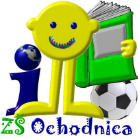 023 35 Ochodnica												Príloha 1Učebný plánPoznámky:Rozdelenie tried na skupiny a zriaďovanie skupín sa uskutočňuje podľa priestorových, personálnych a finančných podmienok školy, podľa charakteru činnosti žiakov, podľa náročnosti predmetu s ohľadom na požiadavky ochrany zdravia a bezpečnosti práce. Vo vyučovacích predmetoch vzdelávacej oblasti Človek a príroda sa môžu deliť triedy na skupiny pri tých témach, kde sa vyžaduje nadobúdanie a overovanie praktických zručností žiakov (podľa vyhlášky MŠVVaŠ SR č. 223/2022 Z. z. o základnej škole). Vo vyučovacom predmete technika sú v každom ročníku zastúpené témy tematických celkov Technika a Ekonomika domácnosti.Voliteľné (disponibilné) hodiny použije škola na dotvorenie školského vzdelávacieho programu (ŠkVP). Voliteľné (disponibilné) hodiny sú využité na:vyučovacie predmety, ktoré rozširujú a prehlbujú obsah predmetov zaradených do štátneho vzdelávacieho programu (ŠVP) – SJL, MAT, BIO, CHEM, DEJ; vyučovacie predmety, ktoré si škola zvolila sama -  predmetov vytvárajúcich profiláciu školy – MEV, REV, PSJL, PMATV primárnom vzdelávaní sa prvý cudzí jazyk vyučuje anglický jazyk od 1. ročníka. V 1 a 2. ročníku sa vyučuje anglický jazyk v rámci disponibilných hodím dve vyučovacie hodiny týždenne. Z rámca disponibilných voliteľných hodín v 7. – 9. ročníka ako druhý cudzí jazyk sa vyučuje nemecký jazyk dve vyučovacie hodiny týždenne.Rozdelenie vzdelávacích štandardov v učebných osnovách zodpovedá rozdeleniu hodín učebnom pláne školy. Škola pri tvorbe učebného plánu dodržiava zásadu vekuprimeranosti. Pri prestupe žiaka z inej školy v prípade zistených odlišností škola zohľadní žiakovi ich kompenzáciu spravidla v priebehu jedného školského roku. Škola môže po prerokovaní v rade školy v ŠkVP stanoviť vyšší celkový počet hodín, najviac však na 108 hodín na 1. stupni a na 161 hodín na 2. stupni. Ak sa škola rozhodne zvýšiť počet hodín, tieto sú financované z vlastných zdrojov. Podľa tohto učebného plánu sa vzdelávajú aj žiaci so zdravotným znevýhodnením a žiaci 
s nadaním v súlade s princípmi inkluzívneho vzdelávania, a to s uplatnením špecifík podľa Osobitosti výchovy a vzdelávania žiakov so zdravotným znevýhodnením a Osobitosti výchovy 
a vzdelávania žiakov s nadaním.Jedna vyučovacia hodina má podľa tohto plánu 45 minút. (Škola si môže zvoliť vlastnú organizáciu vyučovania, pričom musí byť zachovaná minimálna celková časová dotácia, ktorá je pri časovej dotácii jedna hodina týždenne 33 hodín ročne.) Na vyučovanie predmetu TSV sa žiaci delia na skupinu chlapcov a skupinu dievčat. Do jednej skupiny možno spájať žiakov viacerých tried. V prípade, ak klesne počet žiakov v triede pod 12 chlapcov/dievčat možno spájať do skupín žiakov aj rôznych ročníkov rovnakého stupňa.Na vyučovanie vyučovacích predmetov náboženská výchova a etická výchova sa trieda rozdeľuje na skupiny. Jedna skupina má najviac 20 žiakov. Do jednej skupiny možno spájať žiakov viacerých tried jedného ročníka. Ak počet žiakov v skupine klesne pod 12 žiakov, možno do skupín spájať aj žiakov rôznych ročníkov. Voľbu príslušného vyučovacieho predmetu nie je možné v priebehu školského roka zmeniť. Na vyučovanie vyučovacích predmetov cudzí jazyk, informatika a technika sa trieda rozdeľuje na skupiny, ak je v nej počet žiakov vyšší ako 17. Do jednej skupiny možno spájať žiakov viacerých tried jedného ročníka. V 8. ročníku na vyučovanie predmetov matematika, slovenský jazyk a literatúra sa trieda delí na skupiny na troch hodinách (dve hodiny sa učia žiaci spoločne a tri rozdelene) z dôvodu veľkého počtu žiakov so ŠVVP.Disponibilné hodiny (DH), ktoré  využijeme v rámci ŠkVP, delenie tried na skupiny , spíjanie do skupín: v 1. ročníku (1.A) dve DH: na vyučovanie predmetu anglický jazyk dve vyučovacie hodiny,v 2. ročníku (2.A) tri DH: na navýšenie časovej dotácie v predmete matematika o jednu vyučovaciu hodinu,na vyučovanie predmetu anglický jazyk dve vyučovacie hodiny,v 3. ročníku (3.A) dve DH: na navýšenie časovej dotácie v predmete slovenský jazyk o jednu vyučovaciu hodinu,na navýšenie časovej dotácie v predmete matematika o jednu vyučovaciu hodinu,v 4. ročníku (4.A) jednu DH: na navýšenie časovej dotácie v predmete slovenský jazyk o jednu vyučovaciu hodinu,v 5. ročníku (5. A) tri DH: na navýšenie časovej dotácie v predmete anglický jazyk o jednu vyučovaciu hodinu,na navýšenie časovej dotácie v predmete matematika o jednu vyučovaciu hodinu,na navýšenie časovej dotácie v predmete dejepis o jednu vyučovaciu hodinu.Na vyučovanie predmetu TSV delíme žiakov na skupinu chlapcov a skupinu dievčat a spájame do skupín žiakov zo 6. ročníka (6.A trieda).v 6. ročníku štyri DH: -	na navýšenie časovej dotácie v predmete anglický jazyk o jednu vyučovaciu hodinu, na navýšenie časovej dotácie v predmete matematika o jednu vyučovaciu hodinu,na navýšenie časovej dotácie v predmete dejepis o jednu vyučovaciu hodinu,na navýšenie časovej dotácie v predmete biológia o jednu vyučovaciu hodinu.Na vyučovanie predmetu ANJ, INF, TECH delíme žiakov na dve skupiny. Na vyučovanie predmetu TSV delíme žiakov na skupinu chlapcov a skupinu dievčat a spájame do skupín žiakov zo 6. ročníka (6.A trieda).v 7. ročníku štyri DH:: na navýšenie časovej dotácie v predmete slovenský jazyk o jednu vyučovaciu hodinu, na navýšenie časovej dotácie v predmete matematika o jednu vyučovaciu hodinu, na vyučovanie predmetu nemecký jazyk dve vyučovacie hodiny,na vyučovanie predmetu mediálna výchova o jednu vyučovaciu hodinu,na vyučovanie predmetu regionálna výchova o jednu vyučovaciu hodinu.Na vyučovanie predmetu ANJ, INF, TECH delíme žiakov na dve skupiny.Na vyučovanie predmetu TSV delíme žiakov na skupinu chlapcov a skupinu dievčat a spájame do skupín žiakov z 8. ročníka (8.A trieda).Ako druhý cudzí jazyk ponúkame žiakom 7. ročníka NEJ, ktorý sa vyučuje  v rozsahu dve hodiny týždenne (dve DH) v alternácii s voliteľnými predmetmi mediálna výchova (MEV) – jedna DH a regionálna výchova (REV) – jedna DH podľa výberu žiakov.v 8. ročníku tri DH:-	na navýšenie časovej dotácie v predmete matematika o jednu vyučovaciu hodinu,na vyučovanie predmetu nemecký jazyk dve vyučovacie hodiny,na vyučovanie predmetu mediálna výchova o jednu vyučovaciu hodinu,na vyučovanie predmetu regionálna výchova o jednu vyučovaciu hodinu.Na vyučovanie predmetu ANJ, INF, TECH, NAV delíme žiakov na dve skupiny. Na vyučovanie predmetu TSV delíme žiakov na skupinu chlapcov a skupinu dievčat a spájame do skupín žiakov zo 7. ročníka (7.A trieda).NEJ sa vyučuje v rozsahu dve hodiny týždenne (dve DH) v alternácii s voliteľnými predmetmi mediálna výchova (MEV) – jedna DH a regionálna výchova (REV) – jedna DH podľa výberu žiakov.Na vyučovacom predmete ETV vytvárame jednu skupinu (jeden žiak z 8.A).v 9. ročníku (9.A, 9.B) päť DH:: na navýšenie časovej dotácie v predmete slovenský jazyk o pol vyučovacej hodiny, na navýšenie časovej dotácie v predmete matematika o pol vyučovacej hodiny, na navýšenie časovej dotácie v predmete biológia o jednu vyučovaciu hodinu, na navýšenie časovej dotácie v predmete chémia o jednu vyučovaciu hodinu, na vyučovanie predmetu nemecký jazyk dve vyučovacie hodiny,na vyučovanie predmetu praktiká z matematiky o jednu vyučovaciu hodinu,na vyučovanie predmetu praktiká zo slovenského jazyka o jednu vyučovaciu hodinu.Na vyučovanie predmetu TSV delíme žiakov na skupinu chlapcov a skupinu dievčat a spájame do skupín žiakov dvoch tried toho istého ročníka (9.A, 9.B trieda).NEJ sa vyučuje v rozsahu dve hodiny týždenne (dve DH) v alternácii s voliteľnými predmetmi praktiká zo slovenského jazyka a literatúry (PSJL) – jedna DH a praktiká z matematiky (PMAT) – jedna DH podľa výberu žiakov.Vyučovanie predmetov:FYZ, CHEM, BIO prebieha v kmeňových triedou (škola nemá odborné učebne).Na vyučovanie predmetov (PRV, PRI, PRV, BIO, GEO, VYV,...) slúži okrem kmeňových tried aj exteriérová učebňa na outdoorovú výučbu. TECH prebieha v odbornej učebni, v areáli školy a na školskom pozemku.TSV prebieha v telocvični, v prípade priaznivého počasia aj na multifunkčnom ihrisku v areáli školy.Na vyučovanie CUJ slúži jazyková učebňa.INF prebieha v učebni informatiky.Škola organizuje: kurzy, školu v prírode, didaktické hry, účelové cvičenia, prázdninovú činnosťPlavecký výcvik -	pre žiakov 1. – 4. ročníka v rozsahu päť pracovných dní v zariadeníplavárni v Čadci s plaveckými inštruktormi (1 kvalifikovaná osoba – 8 žiakov);pre žiakov 5.- 6. ročníka v rozsahu päť pracovných dní v zariadeníplavárne v Čadci s plaveckými inštruktormi (1 kvalifikovaná osoba – 8 žiakov);Lyžiarsky výcvik - 	pre žiakov 7. – 9. ročníka vo vybranom lyžiarskom zariadení pod vedením inštruktorov (1 kvalifikovaná osoba – 12 žiakov);Škola v prírode -	pre žiakov 2. – 4. ročníka podľa záujmu žiakov v rozsahu 5pracovných dní vo vybranom zariadení na Slovensku, (1 pedagogický zamestnanec – 13 žiakov);Didaktické hry -	raz ročne pre žiakov 1. – 4. ročníka v rozsahu štyri hodiny. Deň pred realizáciou didaktických hier prebieha teoretická časť v rozsahu 2 – 4 hodiny.Účelové cvičenie v prírode -	jeden až dvakrát ročne pre žiakov 5. – 9. ročníka v rozsahupäť hodín. Pred realizáciou účelového cvičenia prebieha teoretická príprava v rozsahu 3 – 5 hodín.Prázdninovú činnosť – počas jarných, letných prázdnin podľa záujmu žiakov. Škola môže poskytovať vzdelávanie v úvodnom ročníku pre žiakov s narušenou komunikačnou schopnosťou ľahkého stupňa a pre žiakov s vývinovými poruchami ľahkého stupňa. Celkový týždenný počet vyučovacích hodín v úvodnom ročníku je 20 hodín.V šk. roku 2022/20223 sme postupovali vo výchovno-vzdelávacom procese podľa inovovaného Štátneho vzdelávacieho programu ISCED 1 a ISCED 2, schváleného MŠ VVŠ SR zo dňa 6.2.2015 platného od 1.9.2015 podľa konsolidovaného znenia ŠVP. (Ministerstvo školstva, vedy, výskumu a športu Slovenskej republiky schválilo s účinnosťou od 1. 9. 2022 konsolidované znenie štátnych vzdelávacích programov pre základné školy v ich s aktuálne platnom znení v zmysle neskorších dodatkov vydaných do 18. 7. 2022. V šk. roku 2023/20224 postupujeme pri vyučovaní žiakov v zmysle inovovaného Štátneho vzdelávacieho programu ISCED 1 (pod č. 2015-5129/1758:1-10A0) a ISCED 2 (pod č. 2015-5129/5980:2-10A0), schváleného MŠVVŠ SR zo dňa 6.2.2015 platného od 1.9.2015 podľa konsolidovaného znenia ŠVP.(Ministerstvo školstva, vedy, výskumu a športu Slovenskej republiky schválilo s platnosťou od 18. 9. 2023 (pod č. 2023/10619:5-A2140 pre PV, pod č. 2023/10619:6-A2140 pre NSV) konsolidované znenie štátnych vzdelávacích programov pre základné školy v ich s aktuálne platnom znení v zmysle neskorších dodatkov vydaných do 18. 9. 2023. Viac: https://www.minedu.sk/konsolidovane-znenie-statnych-vzdelavacich-programov/ 								..............................................    RNDR. Edita Brisudová									riaditeľka školyLEGENDA:ANJ			anglický jazykBIO			biológiaCO			civilná ochranaČR			Česká republikaCPP			centrum poradenstva a prevencieCVČ			centrum voľného časuDEJ			dejepisDFS			detský folklórny súborDH			disponibilné hodinyDHaZZ			dobrovoľný hasičský a záchranársky zborDOD			deň otvorených dveríETV			etická výchovaEÚ			Európska úniaFÚ			farský úradFS			folklórny súborFYZ			fyzikaGEO			geografiaHUV			hudobná výchovaCHEM			chémiaIKT			informačno-komunikačné technológieINF			informatikaIVP			individuálny vzdelávací program,KNK			Krásno nad KysucouKNM			Kysucké Nové MestoMAT			matematikaMEV			mediálna výchovaMPC 			metodicko-pedagogické centrumMŠ			materská školaMŠ SR			Ministerstvo školstva Slovenskej republikyMŠVVaŠ SR		Ministerstvo školstva, vedy, výskumu a športu Slovenskej republikyMZ			metodické združenieNAV			náboženská výchovaNEJ			nemecký jazykOBN			občianska náukaOÚ			obecný úradPK			predmetová komisiaPMAT			praktiká z matematikyPO			požiarna ochranaPRI			prírodovedaPRV			prvoukaPSJL			praktiká zo slovenského jazyka a literatúryPZ			pedagogický zamestnanecPoZ			policajný zborRCPU			regionálne centrum podpory učiteľovREV			regionálna výchovaRŠ			rada školyRÚŠS ZA		Regionálny úrad školskej správy ŽilinaRÚVZ CA		Regionálny úrad verejného zdravotníctva Čadca SČK			Slovenský červený krížSJL			slovenský jazyk a literatúraSR			Slovenská republikaSOŠDaS 		Stredná odborná škola drevárska a stavebnáŠJ			školská jedáleňŠKD			školský klub detíŠkVP			školský vzdelávací programŠVP			štátny vzdelávací programŠP			školský parlamentŠŠP			školský špeciálny pedagógŠVVP			špeciálne výchovno-vzdelávacie potrebyŠZ			školské zariadenieT5			Testovanie 5T9			Testovanie 9TECH			technikaTJ			telovýchovná jednotaTSV			telesná a športová výchovaTHP			technicko-hospodársky pracovníkUP			učebný plánVLA			vlastivedaVMR			výchova k manželstvu a rodičovstvuVVP			výchovno-vzdelávací procesVYV			výtvarná výchovaVZN			všeobecné záväzné nariadenieZO			zdravotná ochranaZO OZ			základná organizácia odborového zväzuZO SZZ			základná organizácia Slovenského zväzu záhradkárovZŠ			základná škola Z. z. 			Zbierka zákonovZákladná škola, Ochodnica 19023 35 Ochodnica												Príloha 2Školský podporný tímV škole pracuje školský podporný tím (ďalej len „ŠPT“) v zložení: výchovný a kariérový poradca, koordinátor prevencie, školský špeciálny pedagóg a pedagogickí asistenti, ktorí sa snažia o tímovú spoluprácu v školskom prostredí.. ŠPT úzko spolupracuje s triednymi učiteľmi, pedagogickými zamestnancami, vedením školy, rodičmi a žiakmi.Činnosť ŠPT je v súlade s § 131 školského zákona a § 84a písm. a) zákona č. 138/2019 Z. z., výkonovými a obsahovými štandardami odborných činností, popísanými stupňami podpory (predovšetkým podporná úroveň 1. a 2. stupňa) a metodickými usmerneniami. ŠPT veľmi úzko spolupracuje s CPP.Členovia ŠPT majú príslušnú kvalifikáciu a špecializované vzdelávania určené na výkon svojich funkcií a poskytujú žiakom, rodičom a učiteľom rozličné podporné služby, riadia sa platnou legislatívou, pracovnou náplňou, školským vzdelávacím programom a sú metodicky podporovaní CPP v KNM.                                                                                                        Pôsobenie ŠPT je v súlade s cieľmi výchovy a vzdelávania, so školským zákonom a najlepším záujmom žiakov. Napriek tomu, že samotná činnosť tímu nepodlieha špeciálnemu súhlasu rodičov, činnosť  ŠPT je podporná, partnerská a otvorená, s vysokým štandardom etiky a transparentnosti a informačnou povinnosťou vo vzťahu k rodičom, ktorí sú partnerom školy a sú zapojený do podpory dieťaťa. Hlavnými oblasťami podpory sú v súlade s § 131 školského zákona prevencia, výchovné a kariérové poradenstvo, rozvoj inkluzívneho vzdelávania, orientačná diagnostika, intervencia a krízová intervencia, reedukácia a metodická podpora a poradenstvo pedagogickým zamestnancom, rodičom alebo žiakom. To môže zahŕňať preventívne programy a aktivity v triedach zamerané na zlepšenie klímy, mediáciu po konflikte alebo ťaživej situácii, podporu učiteľa počas vyučovania, depistáže pri zápisoch alebo v prvých ročníkoch, sociometrie, besedy, diskusie a vzdelávanie pre rodičov a zamestnancov, účasť na rodičovských združeniach a ďalšie. Práca a činnosť zamestnancov ŠPT je riadnou súčasťou výchovno-vzdelávacej činnosti a napĺňania cieľov výchovy a vzdelávania. Škola na podporu výchovno-vzdelávacích potrieb žiakov podľa § 2 písm. h) školského zákona poskytuje podporu všetkým žiakom, a to tak, že zabezpečuje podmienky, organizáciu a realizáciu výchovno-vzdelávacieho procesu spôsobom, ktorý primerane zodpovedá potrebám telesného, psychického 
a sociálneho vývinu žiakov v úzkej spolupráci so ŠPT: poskytuje všetkým žiakom podporu na podpornej úrovni 1. stupňa, ako sú preventívne programy, ranné kruhy, pravidelné elektronické aj osobné konzultácie rodičov s učiteľmi, kariérové poradenstvo, zostavuje školský poriadok zameraný na spravodlivejšie a ľudskejšie formované pravidlá školského života v súčinnosti so žiakmi a radou školy,pravidelne sleduje a realizuje skríning dochádzky, prospechu a správania žiakov cez prístup ŠPT do internetovej žiackej knižky a triednej knihy, prinášanie systémových návrhov na zlepšenie, špecifické sledovanie rizikových faktorov, ako je adaptácia žiakov prvého ročníka ZŠ, prechod na druhý stupeň ZŠ, prestup alebo odchod žiaka, obdobie dospievania,umožňuje všetkým žiakom prístup k ŠPT a jeho službám, keď to v priebehu celej školskej dochádzky žiak alebo jeho rodič potrebuje na individuálnu podporu v kríze, životných ťažkostiach alebo na vlastný rozvoj svojho potenciálu,umožňuje prácu v škole a triedach aj zamestnancom CPP pri preventívnej činnosti, krízovej intervencii, skríningu i spolupráci na podpore detí a rodičov v úzkej súčinnosti so ŠPT,informuje rodičov, žiakov a zamestnancov cez webové sídlo školy, nástenky, internetovú žiacku knižku o ďalšej podpornej činnosti. Škola zároveň poskytuje špecifickú podporu aj žiakom, ktorí podľa § 2 písm. i) školského zákona majú špeciálne výchovno-vzdelávacie potreby, ktoré sa realizuje:v podmienkach všeobecnej podpory s využitím všeobecných podporných mechanizmov školského vzdelávacieho programu, keď učitelia vytvárajú v triedach takú atmosféru spolupráce, slobody 
a zodpovednosti, podpory a diferencovaného prístupu v hodnotení a metódach, že žiak dokáže účinne napredovať bez ďalších úprav, v rámci vytvárania individuálneho vzdelávacieho programu podľa § 7a školského zákona, pričom sa realizuje úpravou podmienok, obsahov, foriem, metód a prístupov vo výchove a vzdelávaní, uplatnenie ktorých je nevyhnutné na rozvoj schopností alebo osobnosti žiaka, aby dosiahol primeraný stupeň vzdelania a začlenenie do spoločnosti,spoluprácou s ďalšími subjektmi a sieťovaním sa s CPP, políciou, sociálnou kuratelou, lekármi 
a ďalšími organizáciami pre komplexnejšiu podporu všetkých detí. Individuálny vzdelávací program dopĺňa a upravuje školský vzdelávací program a zahŕňa: vyšetrenie v centre poradenstva a prevencie (zväčša na odporúčanie ŠPT a triedneho učiteľa) 
a stanovenie ŠVVP a následných odporúčaní úprav,vypracovanie formálneho dokumentu v súčinnosti s triednym učiteľom a súhlasom rodiča,úzku spoluprácu a spoločné konziliárne stretnutia podľa potreby rodiča, žiaka, učiteľa, prípadne asistenta, ak pôsobí v triede, a člena ŠPT v prepojení na odporúčania centra poradenstva a prevencie, d) dodatočnú psychologickú, sociálnopedagogickú i špeciálnopedagogickú starostlivosť, ktorú má žiak možnosť využiť v priestoroch školy v pravidelných intervaloch alebo podľa dohody individuálne alebo skupinovo,zabezpečenie alebo odporúčanie špeciálnych pomôcok, učebných textov a i. počas vyučovania,úpravy rozvrhu, čiastočné a dočasné oslobodenie od dochádzania do školy, úpravu a zmenu systému hodnotenia alebo nehodnotenie v predmetoch.Ďalšie konkrétne úlohy ŠPT: účasť na zápisoch žiakov do školy – 1.ročník – depistáž, vyhľadávanie detí v riziku (dotazníky, Swot analýzy, depistáže, náhodné sledovania a pozorovania v triedach, rozhovory s učiteľmi), ponuka školení, kurzov a artefiletických workshopov pre rodičov budúcich prvákov, príchod nových žiakov do školy – zabezpečuje komplexný systém prijímania nového žiaka:	stretnutie s odbornými zamestnancami, triednym učiteľom,stanovenie všeobecných pravidiel prijímania žiakov:rodič poskytuje pri vstupe škole všetky potrebné dokumenty (občiansky preukaz, rodný list, preukaz poistenca, príp. správy o zdravotnom stave dieťaťa alebo jeho špeciálnych výchovných potrebách, psychologické či špeciálnopedagogické vyšetrenia, vysvedčenia 
a výchovné opatrenia), škola dožiada výkaz od predošlej školy, rodič podpisuje školský poriadok a oboznamuje sa so školským vzdelávacím programom novej školy, ŠPT sleduje adaptačný proces dieťaťa, žiaka a  poskytuje príp. podporu v kolektíve triedy, všeobecná prevencia - preventívne aktivity s celými triedami (preventívne programy, psychohry, artefiletika, ranné kruhy, policajná prevencia, besedy proti extrémizmu, sústredenia, školy v prírode) zameraná intervencie u detí, rodičov a učiteľov jednoduchá intervencia žiaka či dvojice, skupiny – bitka, nezhody v triede, konflikty, nezvyčajná udalosť menšieho charakteru, ktorá zanecháva stopu postavené na riešenie mediáciou Nenásilnej komunikácie,pravidelná intervencia so žiakom, či skupinkou ak je potrebné s nimi častejšie reflektovať priebeh nejakého dlhodobejšieho problému, nevraživosti detí atď.,špeciálnopedagogická reedukácia – sedenie s deťmi v rámci špecifických predmetov, pedagogická intervencia s asistentmi u detí so ŠVVP, psychologická intervencia – nepravidelná skríningová (sledovanie rizikového javu), pravidelné sedenia s dieťaťom alebo triedou so zameraním na prácu so špecifickým problémom (šikana, suicidium, emočné ťažkosti a pod.), stretnutie s rodičmi, učiteľmi, terapia – individuálna a skupinová práca s deťmi s vážnejšími problémami, spolupráca a komplexný systém s ostatnými organizáciami (CPPPaP, iné poradne, krízové centrá, DC, LVS, RC, kuratela, polícia) pri riešení náročnejších situácií, •prechod dieťa do špecializovaných zariadenia (LVS, DC) vrátanie sledovania priebehu, spolupráce so zariadením a prípravy jeho návratu a adaptácie, realizovanie výchovných komisií, zasadnutí s rodičmi, triedou, rodičovské združenia a i. pravidelné porady, supervízne stretnutia, intravízia, bálintové skupiny, prípadové konzíliá podporného tímu, vzdelávanie tímu mimo školy/v škole napr. priamo v tímovej práci, poskytovanie vzdelávania, sprevádzania a supervízie pre iné podporné tímy, školenia, focus group, praxe, vyvíjanie vedeckej činnosti, prezentácia, šírenie dobrej praxe, publikovanie, účasť 
v projektoch a pod. Zásady práce ŠPT Zdieľanie – podporný tím vzájomne zdieľa a prepája sa podľa potreby. Koordinátor ŠPT dostáva výstupy pre zabezpečenie lepšej koordinácie prípadov a príp. prepojenie s vedením školy, ŠPT 
i rodičmi. Pri  komunikácii alebo stretnutiach prizývať podľa možností triednych učiteľov daného žiaka, resp. člena ŠPT podľa situácie. Nezatajovať informácie, ak ich zdieľanie je v najlepšom záujme dieťaťa (informovať školu o zmene zdravotnej spôsobilosti dieťaťa, jeho zdravotných problémoch alebo iných závažných skutočnostiach, ktoré by mohli mať vplyv na priebeh výchovy 
a vzdelávania.“ Postupnosť krokov (subsidiarita) – viesť všetkých naokolo k postupnosti krokov a subsidiarite. Čo môže vyriešiť triedny učiteľ, treba nechať na neho ako človeka prvého kontaktu. Rodičia, žiaci a učitelia musia poznať túto postupnosť. Na ŠPT by sa mal obracať najmä triedny učiteľ. Komunikácia, spolupráca – všetci členovia ŠPT v škole sú skutočne účinní a nápomocní dieťaťu, žiakovi práve vtedy, keď spolupracujú a sieťujú sa. Deti, žiaci veľmi potrebujú pociťovať, že „ich ľudia“ stoja okolo nich a poskytujú im spoločnú a jednotnú oporu a bezpečie. Priateľské vzťahy, otvorenosť – rozličné úlohy ľudí v ŠPT predstavujú farebnosť, komplementaritu, nie hierarchiu, mocenské boje, súťaživosť, duplikovanie služieb. Priateľské vzťahy v ŠPT sú predpokladom, že aj chyby, nedostatky sa dokážu ľahko prekonať, vykomunikovať. Kompetencie – hoci je dôležité rozdeliť si v tíme úlohy, komplexnosť a zložitosť sociálnych a psychologických javov v praxi vyžadujú flexibilitu a rešpektovanie rôznosti detí, žiakov. Preto je ŠPT  tímom, že môže riešiť problém dieťaťa, žiaka ako supervízny tím, kontaktom s dieťaťom či rodinou môže poveriť človeka, ktorý je dieťaťu, žiakovi najbližšie a voči komu má dieťa, žiak veľkú dôveru a môže mu pomôcť.Základná škola, Ochodnica 19023 35 Ochodnica												Príloha 3Podporné opatreniaPodporným opatrením je opatrenie poskytované školou alebo školským zariadením potrebné na to, aby sa dieťa alebo žiak mohli plnohodnotne zapájať do výchovy a vzdelávania a rozvíjať svoje vedomosti, zručnosti a schopnosti.Podporné opatrenia, ktorých poskytovanie zabezpečuje základná škola a školské výchovno-vzdelávacie zariadenie, sú:poskytovanie výchovy a vzdelávania na základe úpravy cieľov, metód, foriem a prístupov vo výchove a vzdelávaní;poskytovanie výchovy a vzdelávania na základe úpravy obsahu výchovy a vzdelávania a hodnotenia výsledkov dosiahnutých deťmi alebo žiakmi vo výchove a vzdelávaní; zabezpečenie činností na rozvoj pohybovej schopnosti, zmyslového vnímania, komunikačnej schopnosti, kognitívnej schopnosti, sociálno-komunikačných zručností, emocionality a sebaobsluhy; zabezpečenie poskytovania kurzu vyučovacieho jazyka školy alebo inej podpory pri osvojovaní si vyučovacieho jazyka školy;zabezpečenie doučovania alebo cieleného učenia na dosiahnutie najvyššieho individuálneho kognitívneho potenciálu dieťaťa alebo žiaka;skvalitnenie podmienok výchovy a vzdelávania žiakov zo sociálne znevýhodneného prostredia; zabezpečenie vzdelávania sa vo vyučovacom predmete alebo vo vzdelávacej oblasti vo vyššom ročníku;zabezpečenie osobitných foriem komunikácie dieťaťa so zdravotným postihnutím alebo žiaka so zdravotným postihnutím so školou alebo so školským zariadením;činnosť na podporu sociálneho zaradenia; činnosť na podporu predchádzania ukončenia školskej dochádzky v nižšom ako poslednom ročníku základnej školy; špecializované kariérové poradenstvo; zabezpečenie pôsobenia pedagogického asistenta v triede; poskytovanie zdravotnej starostlivosti; zabezpečenie sebaobslužných úkonov podľa osobitného predpisu (Časť I prílohy č. 4 k zákonu č. 448/2008 Z. z. v znení zákona č. 485/2013 Z. z. ) v čase výchovno-vzdelávacieho procesu; poskytnutie špeciálnych edukačných publikácií a kompenzačných pomôcok; zabezpečenie úpravy priestorov školy určených na podporu vnímania a nadobúdanie zručností; odstraňovanie fyzických bariér v priestoroch školy alebo školského zariadenia a organizačných bariér pri výchove a vzdelávaní; prevencia na podporu fyzického zdravia, duševného zdravia a prevencia výskytu rizikového správaniakrízová intervencia.-1.Názov školy: Základná škola, Ochodnica 192. Adresa školy: ZŠ Ochodnica 19, 023 35 Ochodnica3. Telefónne číslo: 041/4233129                               4. Webové sídlo: https://zsochodnica.edupage.org/5. E-mailová adresa: zs@ochodnica.sk6. Zriaďovateľ: Obec OchodnicaPlatnosť Dátum Zaznamenanie inovácie, zmeny, úpravy Platnosť ŠkVP od 1.09.2022 Zmena formy a štruktúry ŠkVP. Zmena v dôsledku vydania Dodatku č.11, ktorým došlo k zmene 
a zosúladeniu štátnych vzdelávacích programov pre primárne a nižšie stredné vzdelávanie a rámcových učebných plánov pre ZŠ s vyučovacím jazykom slovenským, pre ZŠ s vyučovacím jazykom národnostnej menšiny a pre ZŠ s vyučovaním jazyka národnostnej menšiny so znením školského zákona a vyhlášky o základnej škole; schválený MŠVVaŠ pod číslom 2022/10162:2-A2140. Revidovanie 20.09.2023 Zmena UP a zavedenie nových predmetov do ŠkVP, zmena disponibilných hodín. Zmena legislatívy od 1. 9.2023 a 18. 09. 2023Titul, meno a priezviskoFunkciaRNDr. Edita Brisudováriaditeľka školyMgr. Alena Falátovázástupca riaditeľa školy Ing. Beáta Poláčkovávýchovný poradcaMgr. Katarína Gocoliakovákoordinátor pre výchovu a vzdelávanieMgr. Jaroslava Binderováškolský špeciálny pedagógIng. Beáta Poláčkovákoordinátor PPMgr. Martina Barancovávedúca školskej jedálne Vzdelávacia oblasťvyučovací predmetročník primárne vzdelávanieročník primárne vzdelávanieročník primárne vzdelávanieročník primárne vzdelávanieročník primárne vzdelávanieročník nižšie stredné vzdelávanieročník nižšie stredné vzdelávanieročník nižšie stredné vzdelávanieročník nižšie stredné vzdelávanieročník nižšie stredné vzdelávanieročník nižšie stredné vzdelávanieVzdelávacia oblasťvyučovací predmet1. 2.3.4.∑5.6.7.8.9.∑Jazyk a komunikáciaslovenský jazyk a literatúra987+17+131+2554+155+1/224+1,5Jazyk a komunikáciaanglický jazyk+2+2336+43+13+133315+2Jazyk a komunikácianemecký jazyk/regionálna výchova –mediálna výchovapraktiká z matematikypraktiká zo slov. jazyka+2+2+2+6Matematika a Práca s informáciamimatematika44+14+1416+24+14+14+14+15+1/221+4,5Matematika a Práca s informáciamiinformatika1121111  4Človek aprírodaprvouka123Človek aprírodaprírodoveda123Človek aprírodafyzika2121  6Človek aprírodachémia221+1  5+1Človek aprírodabiológia21+1211+1  7+2Človek a spoločnosťvlastiveda123Človek a spoločnosťdejepis1+11+1112  6+2Človek a spoločnosťgeografia21111  6Človek a spoločnosťobčianska náuka1111  4Človek a hodnotyetická výchova//náboženská výchova11114111115Človek a svet prácepracovné vyučovanie112Človek a svet prácetechnika11111  5Umenie a kultúrahudobná výchova111141111  4Umenie a kultúravýtvarná výchova2211611111  5Zdravie apohybtelesná a športová výchova222282222210základ20202325882425262725127Voliteľné(disponibilné)hodiny)2321834  435  19spolu22232526962729303030146